ПРОЕКТ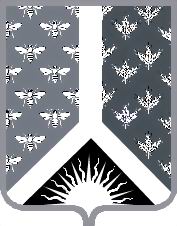 СОВЕТ НАРОДНЫХ ДЕПУТАТОВ НОВОКУЗНЕЦКОГО МУНИЦИПАЛЬНОГО РАЙОНАР Е Ш Е Н И Е от ___________________ № _________Об утверждении отчёта об исполнении бюджета Новокузнецкого муниципального района за 2018 годПринято Советом народных депутатовНовокузнецкого муниципального района«_____» _____________________ 2019 г.1. Утвердить отчёт об исполнении бюджета Новокузнецкого муниципального района за 2018 год по доходам в сумме 2 222 947,8 тыс. рублей, по расходам в сумме 2 227 515,1 тыс. рублей с превышением расходов над доходами (дефицит бюджета Новокузнецкого муниципального района) в сумме 4 567,3 тыс. рублей по следующим показателям:1) доходов бюджета Новокузнецкого муниципального района за 2018 год по кодам классификации доходов бюджета согласно приложению № 1 к настоящему Решению;2) доходов бюджета Новокузнецкого муниципального района за 2018 год по кодам видов доходов, подвидов доходов, классификации операций сектора государственного управления, относящихся к доходам бюджета Новокузнецкого муниципального района, согласно приложению № 2 к настоящему Решению;3) расходов бюджета Новокузнецкого муниципального района за 2018 год по ведомственной структуре расходов бюджета Новокузнецкого муниципального района согласно приложению № 3 к настоящему Решению;4) расходов бюджета Новокузнецкого муниципального района за 2018 год по разделам и подразделам классификации расходов бюджета согласно приложению № 4 к настоящему Решению;5) источников финансирования дефицита бюджета Новокузнецкого муниципального района за 2018 год по кодам классификации источников финансирования дефицитов бюджета согласно приложению № 5 к настоящему Решению.2. Настоящее Решение вступает в силу со дня, следующего за днём его официального опубликования.Председатель Совета народных депутатов Новокузнецкого муниципального района                                                                            Е. В. ЗеленскаяГлава Новокузнецкого муниципального района                                                                             А. В. ШарнинПриложение № 1к решению Совета народных депутатов Новокузнецкого муниципального района от _______________ № ________«Об утверждении отчёта об исполнении бюджета Новокузнецкого муниципального района за 2018 год»Доходы бюджета Новокузнецкого муниципального района за 2018 год по кодам классификации доходов бюджетаПриложение № 2к решению Совета народных депутатов Новокузнецкого муниципального района от _______________ № ________«Об утверждении отчёта об исполнении бюджета Новокузнецкого муниципального района за 2018 год»Доходы бюджета Новокузнецкого муниципального района за 2018 год по кодам видов доходов, подвидов доходов, классификации операций сектора государственного управления, относящиеся к доходам бюджета Новокузнецкого муниципального районаПриложение № 3к решению Совета народных депутатов Новокузнецкого муниципального района от _______________ № ________«Об утверждении отчёта об исполнении бюджета Новокузнецкого муниципального района за 2018 год»Расходы бюджета Новокузнецкого муниципального района за 2018 год по ведомственной структуре расходов бюджета Новокузнецкого муниципального районаПриложение № 4к решению Совета народных депутатов Новокузнецкого муниципального района от _______________ № ________«Об утверждении отчёта об исполнении бюджета Новокузнецкого муниципального района за 2018 год»Расходы бюджета Новокузнецкого муниципального района за 2018 год по разделам и подразделам классификации расходов бюджетаПриложение № 5к решению Совета народных депутатов Новокузнецкого муниципального района от _______________ № ________«Об утверждении отчёта об исполнении бюджета Новокузнецкого муниципального района за 2018 год»Источники финансирования дефицита бюджета Новокузнецкого муниципального района за 2018 год по кодам классификации источников финансирования дефицитов бюджетаКодНаименование групп, подгрупп, статей, подстатей, элементов, программ (подпрограмм), кодов экономической классификации доходовИсполнено за  2018 год (тысяч рублей)КодНаименование групп, подгрупп, статей, подстатей, элементов, программ (подпрограмм), кодов экономической классификации доходовИсполнено за  2018 год (тысяч рублей)1231 00 00000 00 0000 000Налоговые и неналоговые доходы1 373 407,21 01 00000 00 0000 000Налоги на прибыль, доходы387 918,21 01 02000 01 0000 110Налог на доходы физических лиц387 918,21 03 00000 00 0000 000Налоги на товары (работы, услуги), реализуемые на территории Российской Федерации4 454,11 05 00000 00 0000 000Налоги на совокупный доход46 600,21 06 00000 00 0000 000Налог на имущество4 115,81 08 00000 00 0000 000Государственная пошлина5 466,21 11 00000 00 0000 000Доходы от использования имущества, находящегося в государственной и муниципальной собственности835 633,6112 00000 00 0000 000Платежи при пользовании природными ресурсами60 639,2113 00000 00 0000 000Доходы от оказания платных услуг и компенсации затрат государства8 373,6114 00000 00 0000 000Доходы от продажи материальных и нематериальных активов15 951,31 16 00000 00 0000 000Штрафы, санкции, возмещение вреда4 384,21 17 00000 00 0000 180Прочие неналоговые доходы-129,22 00 00000 00 0000 000Безвозмездные поступления849 540,62 02 00000 00 0000 000Безвозмездные поступления  от других бюджетов бюджетной системы Российской Федерации841 146,32 02 20000 00 0000 151Субсидии бюджетам субъектов Российской Федерации и муниципальных образований (межбюджетные субсидии)96 995,92 02 30000 00 0000 151Субвенции бюджетам субъектов      Российской Федерации и муниципальных образований725 650,42 02 40000 00 0000 151Иные межбюджетные трансферты18 500,02 07 05000 00 0000 000Прочие безвозмездные поступления9 500,02 19 00000 00 0000 000Возврат остатков субсидий и субвенций и иных межбюджетных трансфертов, имеющих целевое назначение, прошлых лет-1 105,7ИтогоИтого2 222 947,8КодНаименование групп, подгрупп, статей, подстатей, элементов, программ (подпрограмм), кодов экономической классификации доходовИсполнено за 2018 год (тысяч рублей)1231 00 00000 00 0000 000Налоговые и неналоговые доходы1 373 407,21 01 00000 00 0000 000Налоги на прибыль, доходы387 918,21 01 02000 01 0000 110Налог на доходы физических лиц387 918,21 01 02010 01 0000 110Налог на доходы физических лиц с доходов, источником которых является налоговый агент, за исключением доходов, в отношении которых исчисление и уплата налога осуществляются в соответствии со статьями 227, 227.1 и 228 Налогового кодекса Российской Федерации362 164,81 01 02020 01 0000 110Налог на доходы физических лиц с доходов, полученных от осуществления деятельности физическими лицами, зарегистрированными в качестве индивидуальных предпринимателей, нотариусов, занимающихся частной практикой, адвокатов, учредивших адвокатские кабинеты и других лиц, занимающихся частной практикой в соответствии со статьей 227 Налогового кодекса Российской Федерации2 873,31 01 02030 01 0000 110Налог на доходы физических лиц с доходов, полученных физическими лицами в соответствии со статьей 228 Налогового Кодекса Российской Федерации22 555,91 01 02040 01 0000 110Налог на доходы физических лиц в виде фиксированных авансовых платежей с доходов, полученных физическими лицами, являющимися иностранными гражданами, осуществляющими трудовую деятельность по найму у физических лиц на основании патента в соответствии со статьей 227.1 Налогового кодекса Российской Федерации324,21 03 02000 01 0000 110Акцизы по подакцизным товарам (продукции), производимыми на территории Российской Федерации4 454,11 03 02230 01 0000 110Доходы от уплаты акцизов на дизельное топливо, подлежащие распределению между бюджетами субъектов Российской Федерации и местными бюджетами с учетом установленных дифференцированных нормативов отчислений в местные бюджеты1 984,61 03 02240 01 0000 110Доходы от уплаты акцизов на моторные масла для дизельных и (или) карбюраторных (инжекторных) двигателей, подлежащие распределению между бюджетами субъектов Российской Федерации и местными бюджетами с учетом установленных дифференцированных нормативов отчислений в местные бюджеты19,11 03 02250 01 0000 110Доходы от уплаты акцизов на автомобильный бензин, подлежащие распределению между бюджетами субъектов Российской Федерации и местными бюджетами с учетом установленных дифференцированных нормативов отчислений в местные бюджеты2 895,11 03 02260 01 0000 110Доходы от уплаты акцизов на прямогонный бензин, подлежащие распределению между бюджетами субъектов Российской Федерации и местными бюджетами с учетом установленных дифференцированных нормативов отчислений в местные бюджеты-444,71 05 00000 00 0000 000Налоги на совокупный доход46 600,21 05 01000 00 0000 110Налог, взимаемый в связи с применением упрощенной системы налогообложения37 261,61 05 01011 01 0000 110Налог, взимаемый с налогоплательщиков, выбравших в качестве объекта налогообложения доходы29 449,01 05 01021 01 0000 110Налог, взимаемый с налогоплательщиков, выбравших в качестве объекта налогообложения доходы, уменьшенные на величину расходов7 819,41 05 01050 01 0000 110Минимальный налог, зачисляемый в бюджеты субъектов Российской Федерации (за налоговые периоды, истекшие до 1 января 2016 года)-6,81 05 02000 02 0000 110Единый налог на вмененный доход для отдельных видов деятельности7 292,81 05 02010 02 0000 110Единый налог на вмененный доход для отдельных видов деятельности7 289,91 05 02020 02 0000 110Единый налог на вмененный доход для отдельных видов деятельности (за налоговые периоды, истекшие до 1 января 2011 года)2,91 05 03000 01 0000 110Единый сельскохозяйственный налог1 788,01 05 03010 01 0000 110Единый сельскохозяйственный налог1 788,01 05 03020 01 0000 110Единый сельскохозяйственный налог (за налоговые периоды, истекшие до 1 января 2011 года)0,01 05 04000 02 0000 110Налог, взимаемый в связи с применением патентной системы налогообложения257,81 06 00000 00 0000 000Налоги на имущество4 115,81 06 04000 02 0000 110Транспортный налог4 115,81 08 00000 00 0000 000Государственная пошлина5 466,21 08 03000 01 0000 110Государственная пошлина по делам, рассматриваемым в судах общей юрисдикции, мировыми судьями93,81 08 07000 01 0000 110Государственная пошлина за государственную регистрацию прав, ограничений ( обременений) прав на недвижимое имущество  и сделок с ним5 372,41 11 00000 00 0000 000Доходы от использования имущества, находящегося в государственной и муниципальной собственности835 633,61 11 05013 05 0000 120Доходы, получаемые в виде арендной платы за земельные участки, государственная собственность на которые не разграничена и которые расположены в границах поселений, а также средства от продажи права на заключение договоров аренды указанных земельных участков830 164,21 11 05025 05 0000 120Доходы, получаемые в виде арендной платы, а также средства от продажи права на заключение договоров аренды за земли, находящиеся в собственности муниципальных районов (за исключением земельных участков муниципальных бюджетных и автономных учреждений)528,51 11 05035 05 0000 120Доходы от сдачи в аренду имущества, находящегося в оперативном управлении органов управления муниципальных районов и созданных ими учреждений (за исключением имущества муниципальных бюджетных и автономных учреждений)4 435,31 11 07015 05 0000 120Доходы от перечисления части прибыли, остающейся после уплаты налогов и иных обязательных платежей муниципальных унитарных предприятий, созданных муниципальными районами505,61 12 00000 00 0000 000Платежи при пользовании природными ресурсами60 639,21 12 01010 01 0000 120Плата за выбросы загрязняющих веществ в атмосферный воздух стационарными объектами26 590,31 12 01030 01 0000 120Плата за сбросы загрязняющих веществ в водные объекты3 142,01 12 01040 01 0000 120Плата за размещение отходов производства и потребления30 906,91 12 01041 01 0000 120Плата за размещение отходов производства30 905,81 12 01042 01 0000 120Плата за размещение твердых коммунальных отходов1,11 13 00000 00 0000 000Доходы от оказания платных услуг (работ) и компенсации затрат государства8 373,61 13 01995 05 0000 130Прочие доходы от оказания платных услуг (работ) получателями средств бюджетов муниципальных районов6 263,61 13 02995 05 0000 130Прочие доходы от компенсации затрат бюджетов муниципальных районов2 110,01 14 00000 00 0000 000Доходы от продажи материальных и нематериальных активов15 951,31 14 02053 05 0000 410Доходы от реализации иного имущества, находящегося в собственности муниципальных районов (за исключением имущества муниципальных бюджетных и автономных учреждений, а также имущества муниципальных унитарных предприятий, в том числе казенных), в части реализации основных средств по указанному имуществу1 833,41 14 06013 10 0000 430Доходы от продажи земельных участков, государственная собственность на которые не разграничена и которые расположены в границах поселений14 117,91 16 00000 00 0000 000Штрафы, санкции, возмещение ущерба4 384,21 16 03000 00 0000 140Денежные взыскания (штрафы) за нарушение законодательства о налогах и сборах1,41 16 03010 01 0000 140Денежные взыскания (штрафы) за нарушение законодательства о налогах и сборах, предусмотренные статьями 116, 118, статьей 119.1, пунктами 1, 2 статьи 120, статьями 125, 126, 128, 129, 129.1, 132, 133, 134, 135, 135.1 Налогового Кодекса РФ1,31 16 03030 01 0000 140Денежные взыскания (штрафы) за административные правонарушения в области налогов и сборов, предусмотренные Кодексом Российской Федерации об административных правонарушениях0,11 16 08010 01 0000 140Денежные взыскания (штрафы) за административные правонарушения в области государственного регулирования производства и оборота этилового спирта, алкогольной, спиртосодержащей продукции268,01 16 18050 05 0000 140Денежные взыскания (штрафы) за нарушение бюджетного законодательства (в части бюджетов муниципальных районов)3,01 16 25000 00 0000 140Денежные взыскания (штрафы) за нарушение законодательства Российской Федерации о недрах, об особо охраняемых природных территориях, об охране и использовании животного мира, об экологической экспертизе, в области охраны окружающей среды, земельного законодательства, лесного законодательства, водного законодательства675,12 16 25030 01 0000 140Денежные взыскания (штрафы) за нарушение законодательства Российской Федерации об охране и использовании животного мира5,01 16 25050 01 0000 140Денежные взыскания (штрафы) за нарушение законодательства в области охраны окружающей среды7,71 16 25060 01 0000 140Денежные взыскания (штрафы) за нарушение земельного законодательства662,41 16 28000 01 0000 140Денежные взыскания (штрафы) за нарушения водного законодательства в области обеспечения санитарно-эпидемиологического благополучия человека и законодательства в сфере защиты прав потребителей18,11 163 0000 01 0000 140Денежные взыскания (штрафы) за правонарушения в области дорожного движения463,21 16 30014 01 0000 140Денежные взыскания (штрафы) за нарушения правил перевозки крупногабаритных и тяжеловесных грузов по автомобильным дорогам общего пользования местного значения муниципальных районов5,01 16 30030 01 0000 140Прочие денежные взыскания (штрафы) за правонарушения в области дорожного движения458,21 16 33050 05 0000 140Денежные взыскания (штрафы) за нарушение законодательства Российской Федерации о контрактной системе в сфере закупок товаров, работ, услуг для обеспечения государственных и муниципальных нужд для нужд муниципальных районов346,31  16  43000  01  0000  140Денежные взыскания (штрафы) за нарушение законодательства Российской Федерации об административных правонарушениях, предусмотренные статьей 20.25 Кодекса Российской Федерации об административных правонарушениях142,21 16 51030 02 0000 140Денежные взыскания (штрафы) , установленные законами субъектов Российской Федерации за несоблюдение муниципальных правовых актов, зачисляемые в бюджетов муниципальных районов4,61 16 90050 05 0000 140Прочие поступления от денежных взысканий (штрафов) и иных сумм в возмещение ущерба2 462,31 17 00000 00 0000 000Прочие неналоговые доходы-129,21 17 01050 05 0000 180Невыясненные поступления, зачисляемые в бюджеты муниципальных районов1 17 05050 05 0000 180Прочие неналоговые доходы бюджетов муниципальных районов2 00 00000 00 0000 000Безвозмездные поступления849 540,62 02 00000 00 0000 000Безвозмездные поступления от других бюджетов бюджетной системы Российской Федерации841 146,32 02 20000 00 0000 151Субсидии бюджетам бюджетной системы  Российской Федерации (межбюджетные субсидии)96 995,92 02 20077 05 0000 151Субсидии бюджетам муниципальных районов на софинансирование капитальных вложений в объекты муниципальной собственности82 488,02 02 25497 05 0000 151Субсидии бюджетам муниципальных районов на реализацию мероприятий по обеспечению жильем молодых семей1 978,92 02 25567 05 0000 151Субсидии бюджетам муниципальных районов на реализацию мероприятий по устойчивому развитию сельских территорий4 017,22 02 29999 05 0000 151Прочие субсидии бюджетам муниципальных районов8 511,82 02 30000 00 0000 151Субвенции бюджетам субъектов Российской Федерации и муниципальных образований725 650,42 02 30013 05 0000 151Субвенции бюджетам муниципальных районов на обеспечение мер социальной поддержки реабилитированных лиц и лиц, признанных пострадавшими от политических репрессий2 232,12 02 30022 05 0000 151Субвенции бюджетам муниципальных районов на предоставление гражданам субсидий на оплату жилого помещения и коммунальных услуг1 750,12 02 30024 05 0000 151Субвенции бюджетам муниципальных районов на выполнение передаваемых полномочий субъектов Российской Федерации632 280,32 02 30029 05 0000 151Субвенции бюджетам на компенсацию части платы, взимаемой с родителей (законных представителей) за присмотр и уход за детьми, посещающими образовательные организации, реализующие образовательные программы дошкольного образования766,52 02 35082 05 0000 151Субвенции бюджетам муниципальных образований на предоставление жилых помещений детям-сиротам и детям, оставшимся без попечения родителей, лицам из их числа по договорам найма специализированных жилых помещений12 347,72 02 35084 05 0000 151Субвенции бюджетам муниципальных образований на осуществление ежемесячной денежной выплаты, назначаемой в случае рождения третьего ребенка или последующих детей до достижения ребенком возраста трех лет26 788,22 02 35118 05 0000 151Субвенции бюджетам муниципальных районов на осуществление первичного воинского учета на территориях, где отсутствуют военные комиссариаты1 967,22 02 35135 05 0000 151Субвенции бюджетам на осуществление полномочий по обеспечению жильем отдельных категорий граждан, установленных федеральными законами от 12 января 1995 года № 5-ФЗ "О ветеранах" и от 24 ноября 1995 года № 181-ФЗ "О социальной защите инвалидов в Российской Федерации"567,92 02 35137 05 0000 151Субвенции бюджетам муниципальных районов на осуществление переданных полномочий Российской Федерации по предоставлению отдельных мер социальной поддержки граждан, подвергшихся воздействию радиации90,42 02 35220 05 0000 151Субвенции бюджетам на осуществление переданного полномочия Российской Федерации по осуществлению ежегодной денежной выплаты лицам, награжденным нагрудным знаком "Почетный донор России"1 676,72 02 35250 05 0000 151Субвенции бюджетам на оплату жилищно-коммунальных услуг отдельным категориям граждан10 678,02 02 35260 05 0000 151Субвенции бюджетам на выплату единовременного пособия при всех формах устройства детей, лишенных родительского попечения, в семью1 261,92 02 35270 05 0000 151Субвенции бюджетам на выплату единовременного пособия беременной жене военнослужащего, проходящего военную службу по призыву, а также ежемесячного пособия на ребенка военнослужащего, проходящего военную службу по призыву926,72 02 35280 05 0000 151Субвенции бюджетам на выплаты инвалидам компенсаций страховых премий по договорам обязательного страхования гражданской ответственности владельцев транспортных средств1,32 02 35380 05 0000 151Субвенции бюджетам на выплату государственных пособий лицам, не подлежащим обязательному социальному страхованию на случай временной нетрудоспособности и в связи с материнством, и лицам, уволенным в связи с ликвидацией организаций (прекращением деятельности, полномочий физическими лицами)27 251,92 02 35573 05 0000 151Субвенции бюджетам муниципальных районов на выполнение полномочий Российской Федерации по осуществлению ежемесячной выплаты в связи с рождением (усыновлением) первого ребенка5 063,52 02 40000 00 0000 151Иные межбюджетные трансферты18 500,02 02 45160 00 0000 151Межбюджетные трансферты, передаваемые бюджетам для компенсации дополнительных расходов, возникших в результате решений, принятых органами власти другого уровня18 000,02 02 49999 00 0000 151Прочие межбюджетные трансферты, передаваемые бюджетам500,02 07 00000 00 0000 180Прочие безвозмездные поступления9 500,02 07 05030 05 0000 180Прочие безвозмездные поступления в бюджеты муниципальных районов9 500,02 19 00000 00 0000 000Возврат остатков субсидий и субвенций и иных межбюджетных трансфертов, имеющих целевое назначение, прошлых лет-1 105,7ИтогоИтого2 222 947,8НаименованиеРазделПод-раз-делЦелевая статьяВид рас-хо-даИсполнено за 2018 год (тысяч рублей) администрация Новокузнецкого муниципального района463 150,5Общегосударственные вопросы010000 0 00 00000000250 579,1Функционирование высшего должностного лица субъекта Российской Федерации и муниципального образования010200 0 00 000000001 503,6Непрограммные направления деятельности010270 0 00 000000001 503,6Глава Новокузнецкого муниципального района010270 0 00 101100001 503,6Расходы на выплаты персоналу в целях обеспечения выполнения функций государственными (муниципальными) органами, казенными учреждениями, органами управления государственными внебюджетными фондами010270 0 00 101101001 503,6Расходы на выплаты персоналу государственных (муниципальных) органов010270 0 00 101101201 503,6Функционирование Правительства Российской Федерации, высших исполнительных органов государственной власти субъектов Российской Федерации, местных администраций010400 0 00 0000000049 292,7Непрограммные направления деятельности010470 0 00 0000000049 292,7Обеспечение деятельности органов местного самоуправления010470 0 00 1015000049 292,7Расходы на выплаты персоналу в целях обеспечения выполнения функций государственными (муниципальными) органами, казенными учреждениями, органами управления государственными внебюджетными фондами010470 0 00 1015010038 207,9Расходы на выплаты персоналу государственных (муниципальных) органов010470 0 00 1015012038 207,9Закупка товаров, работ и услуг для государственных (муниципальных) нужд010470 0 00 101502009 552,9Иные закупки товаров, работ и услуг для обеспечения государственных (муниципальных) нужд010470 0 00 101502409 552,9Иные бюджетные ассигнования010470 0 00 101508001 531,9Уплата налогов, сборов и иных платежей010470 0 00 101508501 531,9Обеспечение проведения выборов и референдумов010700 0 00 000000004 412,7Муниципальная программа "Экономическое развитие и инвестиционная привлекательность Новокузнецкого муниципального района"010703 0 00 000000004 412,7Подпрограмма "Развитие организационно-хозяйственной деятельности в рамках реализации реформы местного самоуправления"010703 2 00 000000004 412,7Основное мероприятие "Проведение выборов"010703 2 07 000000004 412,7Организация и проведение выборов на территории района010703 2 07 172600004 412,7Иные бюджетные ассигнования010703 2 07 172608004 412,7Специальные расходы010703 2 07 172608804 412,7Другие общегосударственные вопросы011300 0 00 00000000195 370,1Муниципальная программа "Экономическое развитие и инвестиционная привлекательность Новокузнецкого муниципального района"011303 0 00 0000000082 907,8Подпрограмма "Развитие инвестиционного потенциала"011303 1 00 000000009,6Основное мероприятие "Повышение инвестиционной привлекательности района"011303 1 01 000000009,6Разработка документов стратегического планирования Новокузнецкого муниципального района011303 1 01 170400009,6Закупка товаров, работ и услуг для государственных (муниципальных) нужд011303 1 01 170402009,6Иные закупки товаров, работ и услуг для обеспечения государственных (муниципальных) нужд011303 1 01 170402409,6Подпрограмма "Развитие организационно-хозяйственной деятельности в рамках реализации реформы местного самоуправления"011303 2 00 0000000082 898,2Основное мероприятие "Взаимодействие со СМИ"011303 2 03 00000000612,0Выпуск телевизионных сюжетов о районе011303 2 03 17220000612,0Закупка товаров, работ и услуг для государственных (муниципальных) нужд011303 2 03 17220200612,0Иные закупки товаров, работ и услуг для обеспечения государственных (муниципальных) нужд011303 2 03 17220240612,0Основное мероприятие "Информатизация муниципального образования"011303 2 04 00000000533,7Модернизация информационной инфраструктуры011303 2 04 17230000533,7Закупка товаров, работ и услуг для государственных (муниципальных) нужд011303 2 04 17230200533,7Иные закупки товаров, работ и услуг для обеспечения государственных (муниципальных) нужд011303 2 04 17230240533,7Основное мероприятие "Материальное стимулирование достижений"011303 2 05 0000000078 509,5Материальное стимулирование достижений  отдельных граждан, лиц, замещающих выборные муниципальные должности и муниципальных служащих011303 2 05 1724000078 509,5Социальное обеспечение и иные выплаты населению011303 2 05 1724030078 509,5Иные выплаты населению011303 2 05 1724036078 509,5Основное мероприятие "Организационные мероприятия"011303 2 06 000000003 243,0Организация и проведение торжественных приемов почетных гостей, приобретение наградной сувенирной продукции, другие мероприятия011303 2 06 172500003 243,0Закупка товаров, работ и услуг для государственных (муниципальных) нужд011303 2 06 172502003 243,0Иные закупки товаров, работ и услуг для обеспечения государственных (муниципальных) нужд011303 2 06 172502403 243,0Муниципальная программа "Жилищная и социальная инфраструктура Новокузнецкого муниципального района"011306 0 00 0000000014 163,2Подпрограмма "Капитальный ремонт социальных объектов и инженерное обустройство территорий"011306 4 00 0000000014 163,2Основное мероприятие "Осуществление строительно-монтажных работ на объектах муниципальной собственности"011306 4 04 000000014 163,2Мероприятия по капитальному ремонту учреждений социальной сферы011306 4 04 2041000014 163,2Закупка товаров, работ и услуг для государственных (муниципальных) нужд011306 4 04 2041020014 163,2Иные закупки товаров, работ и услуг для обеспечения государственных (муниципальных) нужд011306 4 04 2041024014 163,2Муниципальная программа "Жилищно-коммунальный и дорожный комплекс, энергосбережение и повышение энергетической эффективности Новокузнецкого муниципального района"011307 0 00 0000000064 720,0Подпрограмма "Исполнение судебных актов предприятий  в сфере ЖКХ"011307 5 00 0000000064 720,0Основное мероприятие "Исполнение судебных актов предприятий в сфере ЖКХ по искам к муниципальному образованию "011307 5 04 0000000064 720,0Исполнение судебных актов предприятий в сфере ЖКХ по искам к муниципальному образованию о взыскании денежных средств за счет средств казны муниципального образования011307 5 04 2151000064 720,0Закупка товаров, работ и услуг для государственных (муниципальных) нужд011307 5 04 2151020028 841,8Иные закупки товаров, работ и услуг для обеспечения государственных (муниципальных) нужд011307 5 04 2151024028 841,8Иные бюджетные ассигнования011307 5 04 2151080035 878,2Исполнение судебных актов011307 5 04 2151083035 878,2Муниципальная программа "Имущественный комплекс Новокузнецкого муниципального района"011311 0 00 000000009 833,4Подпрограмма "Инвентаризация муниципальных объектов"011311 2 00 000000005 533,3Основное мероприятие "Управление муниципальной собственностью муниципального образования "Новокузнецкий муниципальный район"011311 2 02 000000005 533,3Страхование муниципальных объектов недвижимости от чрезвычайных ситуаций011311 2 02 25230000834,7Закупка товаров, работ и услуг для государственных (муниципальных) нужд011311 2 02 25230200834,7Иные закупки товаров, работ и услуг для обеспечения государственных (муниципальных) нужд011311 2 02 25230240834,7Проведение независимой оценки муниципальных объектов011311 2 02 25240000233,7Закупка товаров, работ и услуг для государственных (муниципальных) нужд011311 2 02 25240200233,7Иные закупки товаров, работ и услуг для обеспечения государственных (муниципальных) нужд011311 2 02 25240240233,7Разработка технической документации для объектов муниципальной собственности011311 2 02 252500001 500,0Закупка товаров, работ и услуг для государственных (муниципальных) нужд011311 2 02 252502001 500,0Иные закупки товаров, работ и услуг для обеспечения государственных (муниципальных) нужд011311 2 02 252502401 500,0Улучшение материально-технической базы011311 2 02 252600002 092,9Закупка товаров, работ и услуг для государственных (муниципальных) нужд011311 2 02 252602002 092,9Иные закупки товаров, работ и услуг для обеспечения государственных (муниципальных) нужд011311 2 02 252602402 092,9Проведение аудита финансово-хозяйственной деятельности муниципальных предприятий011311 2 02 25280000372,0Закупка товаров, работ и услуг для государственных (муниципальных) нужд011311 2 02 25280200372,0Иные закупки товаров, работ и услуг для обеспечения государственных (муниципальных) нужд011311 2 02 25280240372,0Поощрение городских округов и муниципальных районов за достижение наилучших показателей в качестве управления муниципальными финансами011311 2 02 70340000500,0Закупка товаров, работ и услуг для государственных (муниципальных) нужд011311 2 02 70340200500,0Иные закупки товаров, работ и услуг для обеспечения государственных (муниципальных) нужд011311 2 02 70340240500,0Подпрограмма "Содержание муниципального имущества"011311 4 00 000000004 300,1Основное мероприятие "Обеспечение мероприятий по содержанию и ремонту муниципального имущества"011311 4 04 000000004 300,1Содержание и ремонт муниципального имущества"011311 4 04 254200004 300,1Закупка товаров, работ и услуг для государственных (муниципальных) нужд011311 4 04 254202004 300,1Иные закупки товаров, работ и услуг для обеспечения государственных (муниципальных) нужд011311 4 04 254202404 300,1Непрограммные направления деятельности011370 0 00 0000000023 745,7Исполнение судебных актов по искам к муниципальному образованию о взыскании денежных средств за счет средств казны муниципального образования011370 0 00 101700004 953,5Закупка товаров, работ и услуг для государственных (муниципальных) нужд011370 0 00 101702002 115,5Иные закупки товаров, работ и услуг для обеспечения государственных (муниципальных) нужд011370 0 00 101702402 115,5Иные бюджетные ассигнования011370 0 00 101708002 838,0Исполнение судебных актов011370 0 00 101708301 282,8Уплата налогов, сборов и иных платежей011370 0 00 101708501 555,2Обеспечение деятельности БУ "Муниципальный архив Новокузнецкого муниципального района"011370 0 00 102100002 456,6Предоставление субсидий бюджетным, автономным учреждениям и иным некоммерческим организациям011370 0 00 102106002 456,6Субсидии бюджетным учреждениям011370 0 00 102106102 456,6Обеспечение деятельности МБУ "Многофункциональный центр Новокузнецкого муниципального района»011370 0 00 1023000012 343,5Предоставление субсидий бюджетным, автономным учреждениям и иным некоммерческим организациям011370 0 00 1023060012 343,5Субсидии бюджетным учреждениям011370 0 00 1023061012 343,5Организация оказания услуг по комплексному обслуживанию зданий и прилегающих к зданиям дворовых территорий объектов социальной сферы Новокузнецкого муниципального района011370 0 00 223900003 538,7Предоставление субсидий бюджетным, автономным учреждениям и иным некоммерческим организациям011370 0 00 223906003 538,7Субсидии бюджетным учреждениям011370 0 00 223906103 538,7Создание и функционирование комиссий по делам несовершеннолетних и защите их прав011370 0 00 71960000371,6Расходы на выплаты персоналу в целях обеспечения выполнения функций государственными (муниципальными) органами, казенными учреждениями, органами управления государственными внебюджетными фондами011370 0 00 71960100344,3Расходы на выплаты персоналу государственных (муниципальных) органов011370 0 00 71960120344,3Закупка товаров, работ и услуг для государственных (муниципальных) нужд011370 0 00 7196020027,3Иные закупки товаров, работ и услуг для обеспечения государственных (муниципальных) нужд011370 0 00 7196024027,3Осуществление функций по хранению, комплектованию, учету и использованию документов Архивного фонда Кемеровской области011370 0 00 7905000011,0Предоставление субсидий бюджетным, автономным учреждениям и иным некоммерческим организациям011370 0 00 7905060011,0Субсидии бюджетным учреждениям011370 0 00 7905061011,0Создание и функционирование административных комиссий011370 0 00 7906000070,8Закупка товаров, работ и услуг для государственных (муниципальных) нужд011370 0 00 7906020070,8Иные закупки товаров, работ и услуг для обеспечения государственных (муниципальных) нужд011370 0 00 7906024070,8Национальная безопасность и правоохранительная деятельность030000 0 00 00000000175,2Другие вопросы в области национальной безопасности и правоохранительной деятельности031400 0 00 00000000175,2Муниципальная программа "Обеспечение безопасности населения Новокузнецкого муниципального района"031413 0 00 00000000175,2Подпрограмма "Безопасность дорожного движения"031413 1 00 00000000175,2Основное мероприятие "Предупреждение ДТП и снижение дорожного травматизма"031413 1 01 00000000175,2Обслуживание технического оборудования видеонаблюдения и фотовидеофиксации031413 1 01 27020000175,2Закупка товаров, работ и услуг для государственных (муниципальных) нужд031413 1 01 27020200175,2Иные закупки товаров, работ и услуг для обеспечения государственных (муниципальных) нужд031413 1 01 27020240175,2Национальная экономика040000 0 00 0000000030 741,8Топливно-энергетический комплекс040200 0 00 000000004 656,6Муниципальная программа "Жилищно-коммунальный и дорожный комплекс, энергосбережение и повышение энергетической эффективности Новокузнецкого муниципального района"040200 0 00 000000004 656,6Подпрограмма "Развитие и модернизация жилищно-коммунального хозяйства"040207 1 00 000000004 656,6Основное мероприятие "Создание условий для обеспечения населения доступными коммунальными услугами"040207 1 02 000000004 656,6Иные бюджетные ассигнования040207 1 02 000008004 656,6Обеспечение населения Новокузнецкого района твердым топливом (уголь) для коммунально-бытовых нужд040207 1 02 210808104 656,6Сельское хозяйство и рыболовство040500 0 00 0000000010 931,7Муниципальная программа "Поддержка агропромышленного комплекса и развитие сельских территорий Новокузнецкого муниципального района"040505 0 00 0000000010 931,7Подпрограмма "Социально-экономическое развитие села"040505 1 00 0000000010 931,7Основное мероприятие "Увеличение объемов производства продукции мясного и молочного животноводства, создание условий для дальнейшего роста производства продукции растениеводства агропромышленного комплекса"040505 1 01 0000000010 931,7Субсидии на безвозмездной и безвозвратной основе на оказание несвязной поддержки сельскохозяйственным товаропроизводителям в области растениеводства040505 1 01 1909000010 931,7Иные бюджетные ассигнования040505 1 01 1909080010 931,7Субсидии юридическим лицам (кроме некоммерческих организаций), индивидуальным предпринимателям, физическим лицам - производителям товаров, работ, услуг040505 1 01 1909081010 931,7Транспорт040800 0 00 00000000821,9Непрограммные направления деятельности040870 0 00 00000000821,9Оказание услуг автотранспортными предприятиями, организация пассажирских перевозок040870 0 00 10220000821,9Закупка товаров, работ и услуг для государственных (муниципальных) нужд040870 0 00 10220200821,9Иные закупки товаров, работ и услуг для обеспечения государственных (муниципальных) нужд040870 0 00 10220240821,9Другие вопросы в области национальной экономики041200 0 00 0000000014 331,6Муниципальная программа "Имущественный комплекс Новокузнецкого муниципального района"041211 0 00 0000000013 827,5Подпрограмма "Обеспечение деятельности учреждений в сфере имущественных отношений"041211 3 00 0000000013 827,5Основное мероприятие "Обеспечение деятельности подведомственных учреждений"041211 3 03 0000000013 827,5Обеспечение деятельности МБУ "Центр по землеустройству и муниципальному имуществу в МО "Новокузнецкий муниципальный район"041211 3 03 2531000013 827,5Предоставление субсидий бюджетным, автономным учреждениям и иным некоммерческим организациям041211 3 03 2531060013 827,5Субсидии бюджетным учреждениям041211 3 03 2531061013 827,5Муниципальная программа "Развитие субъектов малого и среднего предпринимательства Новокузнецкого муниципального района"041214 0 00 00000000504,1Подпрограмма "Поддержка малого и среднего предпринимательства"041214 1 00 00000000504,1Основное мероприятие "Популяризация предпринимательства среди различных групп населения"041214 1 02 00000000504,1Реализация отдельных мероприятий, привлечение субъектов малого и среднего предпринимательства к участию в конкурсах, выставках, ярмарках041214 1 02 28030000456,1Закупка товаров, работ и услуг для государственных (муниципальных) нужд041214 1 02 28030200406,1Иные закупки товаров, работ и услуг для обеспечения государственных (муниципальных) нужд041214 1 02 28030240406,1Социальное обеспечение и иные выплаты населению041214 1 02 2803030050,0Иные выплаты населению041214 1 02 2803036050,0Реализация образовательных программ, мероприятий массового обучения041214 1 02 2804000048,0Закупка товаров, работ и услуг для государственных (муниципальных) нужд041214 1 02 2804020048,0Иные закупки товаров, работ и услуг для обеспечения государственных (муниципальных) нужд041214 1 02 2804024048,0Жилищно-коммунальное хозяйство050000 0 00 0000000027 693,6Жилищное хозяйство050100 0 00 0000000015 020,8Муниципальная программа "Жилищная и социальная инфраструктура Новокузнецкого муниципального района"050106 0 00 0000000014 527,5Подпрограмма "Обеспечение мероприятий по переселению граждан из ветхого и аварийного жилищного фонда"050106 3 00 0000000014 527,5Основное мероприятие "Переселение граждан, проживающих в ветхом и аварийном жилищном фонде, признанном непригодным для проживания"050106 3 03 0000000014 527,5Создание жилищного фонда под переселение и снос аварийного жилья050106 3 03 2031000014 527,5Закупка товаров, работ и услуг для государственных (муниципальных) нужд050106 3 03 20310200789,0Иные закупки товаров, работ и услуг для обеспечения государственных (муниципальных) нужд050106 3 03 20310240789,0Капитальные вложения в объекты государственной (муниципальной) собственности050106 3 03 2031040013 738,5Бюджетные инвестиции050106 3 03 2031041013 738,5Муниципальная программа "Имущественный комплекс Новокузнецкого муниципального района"050111 0 00 00000000493,3Подпрограмма "Инвентаризация муниципальных объектов"050111 2 00 00000000177,1Основное мероприятие "Управление муниципальной собственностью муниципального образования "Новокузнецкий муниципальный район"050111 2 02 00000000177,1Организация управления муниципальным жилищным фондом050111 2 02 25270000177,1Закупка товаров, работ и услуг для государственных (муниципальных) нужд050111 2 02 25270200177,1Иные закупки товаров, работ и услуг для обеспечения государственных (муниципальных) нужд050111 2 02 25270240177,1Подпрограмма "Содержание муниципального имущества"050111 4 00 00000000316,2Основное мероприятие "Обеспечение мероприятий по содержанию и ремонту муниципального имущества"050111 4 04 00000000316,2Содержание и ремонт муниципального имущества050111 4 04 25420000316,2Закупка товаров, работ и услуг для государственных (муниципальных) нужд050111 4 04 25420200316,2Иные закупки товаров, работ и услуг для обеспечения государственных (муниципальных) нужд050111 4 04 25420240316,2Коммунальное хозяйство050200 0 00 0000000010 357,3Муниципальная программа "Имущественный комплекс Новокузнецкого муниципального района"050211 0 00 0000000010 357,3Подпрограмма "Инвентаризация муниципальных объектов"050211 2 00 0000000010 357,3Основное мероприятие "Управление муниципальной собственностью муниципального образования "Новокузнецкий муниципальный район"050211 2 02 0000000010 357,3Улучшение материально-технической базы050211 2 02 2526000010 357,3Закупка товаров, работ и услуг для государственных (муниципальных) нужд050211 2 02 2526020010 357,3Иные закупки товаров, работ и услуг для обеспечения государственных (муниципальных) нужд050211 2 02 2526024010 357,3Благоустройство050300 0 00 000000001 364,0Муниципальная программа "Жилищная и социальная инфраструктура Новокузнецкого муниципального района"050306 0 00 00000000314,0Подпрограмма "Капитальный ремонт социальных объектов и инженерное обустройство территорий"050306 4 00 00000000314,0Основное мероприятие "Осуществление строительно-монтажных работ на объектах муниципальной собственности"050306 4 04 0000000314,0Мероприятия по капитальному ремонту учреждений социальной сферы050306 4 04 20410000314,0Закупка товаров, работ и услуг для государственных (муниципальных) нужд050306 4 04 20410200314,0Иные закупки товаров, работ и услуг для обеспечения государственных (муниципальных) нужд050306 4 04 20410240314,0Муниципальная программа "Жилищно-коммунальный и дорожный комплекс, энергосбережение и повышение энергетической эффективности Новокузнецкого муниципального района"050307 0 00 000000001 050,0Подпрограмма "Развитие и модернизация жилищно-коммунального хозяйства"050307 1 00 000000001 050,0Основное мероприятие "Повышение эффективности, устойчивости и надёжности функционирования жилищно-коммунальных объектов"050307 1 01 000000001 050,0Благоустройство050307 1 01 210600001 050,0Закупка товаров, работ и услуг для государственных (муниципальных) нужд050307 1 01 210602001 050,0Иные закупки товаров, работ и услуг для обеспечения государственных (муниципальных) нужд050307 1 01 210602401 050,0Другие вопросы в области жилищно-коммунального хозяйства050500 0 00 00000000951,5Муниципальная программа "Имущественный комплекс Новокузнецкого муниципального района"050511 0 00 00000000951,5Подпрограмма "Содержание муниципального имущества"050511 4 00 00000000951,5Основное мероприятие "Обеспечение мероприятий по содержанию и ремонту муниципального имущества"050511 4 04 00000000951,5Ежемесячные взносы на формирование фонда капитального ремонта общего имущества в многоквартирных домах, в которых имеются помещения, находящиеся в муниципальной собственности МО "Новокузнецкий муниципальный район"050511 4 04 25410000951,5Закупка товаров, работ и услуг для государственных (муниципальных) нужд050511 4 04 25410200951,5Иные закупки товаров, работ и услуг для обеспечения государственных (муниципальных) нужд050511 4 04 25410240951,5Образование070000 0 00 00000000107 810,1Дошкольное образование070100 0 00 00000000271,8Муниципальная программа "Экономическое развитие и инвестиционная привлекательность Новокузнецкого муниципального района"070103 0 00 00000000271,8Подпрограмма "Развитие организационно-хозяйственной деятельности в рамках реализации реформы местного самоуправления"070103 2 00 00000000271,8Основное мероприятие "Материальное стимулирование достижений"070103 2 05 00000000271,8Материальное стимулирование достижений  отдельных граждан, лиц, замещающих выборные муниципальные должности и муниципальных служащих070103 2 05 17240000271,8Социальное обеспечение и иные выплаты населению070103 2 05 17240300271,8Иные выплаты населению070103 2 05 17240360271,8Общее образование070200 0 00 0000000099 616,9Муниципальная программа "Экономическое развитие и инвестиционная привлекательность Новокузнецкого муниципального района"070203 0 00 00000000604,6Подпрограмма "Развитие организационно-хозяйственной деятельности в рамках реализации реформы местного самоуправления"070203 2 00 00000000604,6Основное мероприятие "Материальное стимулирование достижений"070203 2 05 00000000604,6Материальное стимулирование достижений  отдельных граждан, лиц, замещающих выборные муниципальные должности и муниципальных служащих070203 2 05 17240000604,6Социальное обеспечение и иные выплаты населению070203 2 05 17240300604,6Иные выплаты населению070203 2 05 17240360604,6Муниципальная программа "Поддержка агропромышленного комплекса и развитие сельских территорий Новокузнецкого муниципального района"070205 0 00 0000000097 183,5Подпрограмма «Устойчивое развитие сельских территорий»070205 2 00 0000000097 183,5Основное мероприятие "Комплексное обустройство населённых пунктов, расположенных в сельской местности. Стимулирование инициатив граждан, по улучшению условий жизнедеятельности и развитию сельских территорий"070205 2 03 0000000097 183,5Реализация мероприятий по устойчивому развитию сельских территорий (мероприятия по развитию сети общеобразовательных организаций в сельской местности)070205 2 03 L567400091 653,7Капитальные вложения в объекты государственной (муниципальной) собственности070205 2 03 L567440091 653,7Бюджетные инвестиции070205 2 03 L567441091 653,7Мероприятия по развитию сети общеобразовательных организаций в сельской местности (за счёт средств местного бюджета)070205 2 03 196740005 529,8Капитальные вложения в объекты государственной (муниципальной) собственности070205 2 03 196744005 529,8Бюджетные инвестиции070205 2 03 196744105 529,8Муниципальная программа "Имущественный комплекс Новокузнецкого муниципального района"070211 0 00 000000001 828,8Подпрограмма "Инвентаризация муниципальных объектов"070211 2 00 000000001 828,8Основное мероприятие "Управление муниципальной собственностью муниципального образования "Новокузнецкий муниципальный район"070211 2 02 000000001 828,8Улучшение материально-технической базы070211 2 02 252600001 828,8Закупка товаров, работ и услуг для государственных (муниципальных) нужд070211 2 02 252602001 828,8Иные закупки товаров, работ и услуг для обеспечения государственных (муниципальных) нужд070211 2 02 252602401 828,8Дополнительное образование детей070300 0 00 00000000146,0Муниципальная программа "Экономическое развитие и инвестиционная привлекательность Новокузнецкого муниципального района"070303 0 00 00000000146,0Подпрограмма "Развитие организационно-хозяйственной деятельности в рамках реализации реформы местного самоуправления"070303 2 00 00000000146,0Основное мероприятие "Материальное стимулирование достижений"070303 2 05 00000000146,0Материальное стимулирование достижений  отдельных граждан, лиц, замещающих выборные муниципальные должности и муниципальных служащих070303 2 05 17240000146,0Социальное обеспечение и иные выплаты населению070303 2 05 17240300146,0Иные выплаты населению070303 2 05 17240360146,0Молодежная политика070700 0 00 00000000135,1Муниципальная программа "Молодежь и спорт Новокузнецкого муниципального района"070709 0 00 00000000135,1Подпрограмма "Молодежная политика"070709 1 00 00000000135,1Основное мероприятие "Организация условий для работы молодежных профильных отрядов"070709 1 02 00000000135,1Реализация мер в области государственной молодежной политики на организацию работы молодежных профильных отрядов за счет средств местного бюджета070709 1 02 S049000043,6Расходы на выплаты персоналу в целях обеспечения выполнения функций государственными (муниципальными) органами, казенными учреждениями, органами управления государственными внебюджетными фондами070709 1 02 S049010039,6Расходы на выплаты персоналу казенных учреждений070709 1 02 S049011039,6Закупка товаров, работ и услуг для государственных (муниципальных) нужд070709 1 02 S04902004,0Иные закупки товаров, работ и услуг для обеспечения государственных (муниципальных) нужд070709 1 02 S04902404,0Реализация мер в области государственной молодежной политики070709 1 02 7049000091,5Расходы на выплаты персоналу в целях обеспечения выполнения функций государственными (муниципальными) органами, казенными учреждениями, органами управления государственными внебюджетными фондами070709 1 02 7049010091,5Расходы на выплаты персоналу казенных учреждений070709 1 02 7049011091,5Другие вопросы в области образования070900 0 00 000000007 640,3Муниципальная программа "Экономическое развитие и инвестиционная привлекательность Новокузнецкого муниципального района"070903 0 00 000000005 620,7Подпрограмма "Развитие организационно-хозяйственной деятельности в рамках реализации реформы местного самоуправления"070903 2 00 000000005 620,7Основное мероприятие "Материальное стимулирование достижений"070903 2 05 000000005 620,7Материальное стимулирование достижений  отдельных граждан, лиц, замещающих выборные муниципальные должности и муниципальных служащих070903 2 05 172400005 620,7Социальное обеспечение и иные выплаты населению070903 2 05 172403005 620,7Иные выплаты населению070903 2 05 172403605 620,7Непрограммные направления деятельности070970 0 00 000000002 019,6Организация оказания услуг по комплексному обслуживанию зданий и прилегающих к зданиям дворовых территорий объектов социальной сферы Новокузнецкого муниципального района070970 0 00 223900002 019,6Предоставление субсидий бюджетным, автономным учреждениям и иным некоммерческим организациям070970 0 00 223906002 019,6Субсидии бюджетным учреждениям070970 0 00 223906102 019,6Культура, кинематография080000 0 00 000000001 482,7Культура080100 0 00 00000000379,3Муниципальная программа "Экономическое развитие и инвестиционная привлекательность Новокузнецкого муниципального района"080103 0 00 00000000379,3Подпрограмма "Развитие организационно-хозяйственной деятельности в рамках реализации реформы местного самоуправления"080103 2 00 00000000379,3Основное мероприятие "Материальное стимулирование достижений"080103 2 05 00000000379,3Материальное стимулирование достижений  отдельных граждан, лиц, замещающих выборные муниципальные должности и муниципальных служащих080103 2 05 17240000379,3Социальное обеспечение и иные выплаты населению080103 2 05 17240300379,3Иные выплаты населению080103 2 05 17240360379,3Другие вопросы в области культуры080400 0 00 000000001 103,4Муниципальная программа "Экономическое развитие и инвестиционная привлекательность Новокузнецкого муниципального района"080403 0 00 000000001 103,4Подпрограмма "Развитие организационно-хозяйственной деятельности в рамках реализации реформы местного самоуправления"080403 2 00 000000001 103,4Основное мероприятие "Материальное стимулирование достижений"080403 2 05 000000001 103,4Материальное стимулирование достижений  отдельных граждан, лиц, замещающих выборные муниципальные должности и муниципальных служащих080403 2 05 172400001 103,4Социальное обеспечение и иные выплаты населению080403 2 05 172403001 103,4Иные выплаты населению080403 2 05 172403601 103,4Социальная политика100000 0 00 0000000031 744,4Социальное обеспечение населения100300 0 00 0000000012 861,0Муниципальная программа "Поддержка агропромышленного комплекса и развитие сельских территорий Новокузнецкого муниципального района"100305 0 00 000000004 623,2Подпрограмма «Устойчивое развитие сельских территорий»100305 2 00 000000004 623,2Основное мероприятие "Улучшение жилищных условий граждан, проживающих в сельской местности, в том числе молодых семей и молодых специалистов"100305 2 02 000000004 623,2Реализация мероприятий по устойчивому развитию сельских территорий (улучшение жилищных условий граждан, проживающих в сельской местности, в том числе молодых семей и молодых специалистов)100305 2 02 L56710004 623,2Социальное обеспечение и иные выплаты населению100305 2 02 L56713004 623,2Социальные выплаты гражданам, кроме публичных нормативных социальных выплат100305 2 02 L56713204 623,2Муниципальная программа "Жилищная и социальная инфраструктура Новокузнецкого муниципального района"100306 0 00 000000008 237,8Подпрограмма "Доступное и комфортное жильё"100306 5 05 000000008 237,8Основное мероприятие "Обеспечение жильем отдельных категорий граждан, признанных в установленном порядке нуждающимися в улучшении жилищных условий"100306 5 05 000000008 237,8Реализация мероприятий по обеспечению жильем молодых семей100306 5 05  L49700002 915,6Социальное обеспечение и иные выплаты населению100306 5 05  L49703002 915,6Социальные выплаты гражданам, кроме публичных нормативных социальных выплат100306 5 05  L49703202 915,6Осуществление полномочий по обеспечению жильем отдельных категорий граждан, установленных Федеральным законом от 12 января 1995 года № 5-ФЗ «О ветеранах»100306 5 05 51350000567,9Капитальные вложения в объекты государственной (муниципальной) собственности100306 5 05 51350400567,9Бюджетные инвестиции100306 5 05 51350410567,9Осуществление полномочий по обеспечению жильем отдельных категорий граждан, установленных Федеральным законом от 12 января 1995 года № 5-ФЗ «О ветеранах» (местный бюджет)100306 5 05 20610000159,4Капитальные вложения в объекты государственной (муниципальной) собственности100306 5 05 20610400159,4Бюджетные инвестиции100306 5 05 20610410159,4Обеспечение жильем социальных категорий граждан, установленных законодательством Кемеровской области100306 5 05 716600003 236,2Капитальные вложения в объекты государственной (муниципальной) собственности100306 5 05 716604003 236,2Бюджетные инвестиции100306 5 05 716604103 236,2Обеспечение жильем социальных категорий граждан, установленных законодательством Кемеровской области (местный бюджет)100306 5 05 207100001 358,7Капитальные вложения в объекты государственной (муниципальной) собственности100306 5 05 207104001 358,7Бюджетные инвестиции100306 5 05 207104101 358,7Охрана семьи и детства100400 0 00 0000000018 883,4Муниципальная программа "Развитие системы образования Новокузнецкого муниципального района"100408 0 00 0000000018 883,4Подпрограмма "Социальные гарантии в системе образования"100408 5 00 0000000018 883,4Основное мероприятие "Обеспечение социальных гарантий в системе образования"100408 5 05 0000000018 883,4Предоставление жилых помещений детям-сиротам и детям, оставшимся без попечения родителей, лицам из их числа по договорам найма специализированных жилых помещений (средства областного бюджета)100408 5 05 718500006 535,7Капитальные вложения в объекты государственной (муниципальной) собственности100408 5 05 718504006 535,7Бюджетные инвестиции100408 5 05 718504106 535,7Предоставление жилых помещений детям-сиротам и детям, оставшимся без попечения родителей, лицам из их числа по договорам найма специализированных жилых помещений100408 5 05 R082000012 347,7Капитальные вложения в объекты государственной (муниципальной) собственности100408 5 05 R082040012 347,7Бюджетные инвестиции100408 5 05 R082041012 347,7Физическая культура и спорт110000 0 00 000000003 404,1Физическая культура110100 0 00 000000003 404,1Муниципальная программа "Молодежь и спорт Новокузнецкого муниципального района"110109 0 00 000000003 404,1Подпрограмма "Молодежная политика"110109 1 00 00000000619,4Основное мероприятие "Развитие молодежного движения"110109 1 01 00000000619,4Проведение молодежных, спортивно-массовых и физкультурно-оздоровительных мероприятий110109 1 01 23010000619,4Расходы на выплаты персоналу в целях обеспечения выполнения функций государственными (муниципальными) органами, казенными учреждениями, органами управления государственными внебюджетными фондами110109 1 01 23010100472,9Расходы на выплаты персоналу казенных учреждений110109 1 01 23010110472,9Закупка товаров, работ и услуг для государственных (муниципальных) нужд110109 1 01 23010200146,5Иные закупки товаров, работ и услуг для обеспечения государственных (муниципальных) нужд110109 1 01 23010240146,5Подпрограмма "Физическая культура и спорт"110109 2 00 000000002 784,7Основное мероприятие "Создание условий для развития и популяризации физической культуры и спорта Новокузнецкого района молодежного движения"110109 2 03 000000002 784,7Обеспечение участия сборных команд Новокузнецкого муниципального района в спортивных мероприятиях110109 2 03 23210000765,5Расходы на выплаты персоналу в целях обеспечения выполнения функций государственными (муниципальными) органами, казенными учреждениями, органами управления государственными внебюджетными фондами110109 2 03 23210100752,6Расходы на выплаты персоналу казенных учреждений110109 2 03 23210110752,6Закупка товаров, работ и услуг для государственных (муниципальных) нужд110109 2 03 2321020012,9Иные закупки товаров, работ и услуг для обеспечения государственных (муниципальных) нужд110109 2 03 2321024012,9Реализация мероприятий по поэтапному внедрению Всероссийского физкультурно-оздоровительного комплекса "Готов к труду и обороне" (ГТО)110109 2 03 2322000040,0Расходы на выплаты персоналу в целях обеспечения выполнения функций государственными (муниципальными) органами, казенными учреждениями, органами управления государственными внебюджетными фондами110109 2 03 2322010040,0Расходы на выплаты персоналу казенных учреждений110109 2 03 2322011040,0Материально-техническое обеспечение110109 2 03 232300001 979,2Закупка товаров, работ и услуг для государственных (муниципальных) нужд110109 2 03 232302001 979,2Иные закупки товаров, работ и услуг для обеспечения государственных (муниципальных) нужд110109 2 03 232302401 979,2Средства массовой информации120000 0 00 000000005 519,5Периодическая печать и издательства120200 0 00 000000005 519,5Непрограммные направления деятельности120270 0 00 000000005 519,5Периодические издания, учрежденные органами законодательной и исполнительной власти120270 0 00 106000005 519,5Предоставление субсидий бюджетным, автономным учреждениями иным некоммерческим организациям120270 0 00 106006005 519,5Субсидии автономным учреждениям120270 0 00 106006205 519,5Межбюджетные трансферты общего характера бюджетам бюджетной системы Российской Федерации140000 0 00 000000004 000,0Прочие межбюджетные трансферты общего характера140300 0 00 000000004 000,0Непрограммные направления деятельности140370 0 00 000000004 000,0Реализация мероприятий по созданию условий для оказания медицинской помощи населению на территории муниципального образования в целях финансовой поддержки здравоохранения140370 0 00 107000004 000,0Межбюджетные трансферты140370 0 00 107005004 000,0Иные межбюджетные трансферты140370 0 00 107005404 000,0Совет народных депутатов Новокузнецкого муниципального района4 683,7Общегосударственные вопросы010000 0 00 000000004 683,7Функционирование законодательных (представительных) органов государственной власти и представительных органов муниципальных образований010300 0 00 000000004 683,7Непрограммные направления деятельности010370 0 00 000000004 683,7Председатель Совета народных депутатов Новокузнецкого муниципального района010370 0 00 101200001 511,7Расходы на выплаты персоналу в целях обеспечения выполнения функций государственными (муниципальными) органами, казенными учреждениями, органами управления государственными внебюджетными фондами010370 0 00 101201001 511,7Расходы на выплаты персоналу государственных (муниципальных) органов010370 0 00 101201201 511,7Обеспечение деятельности органов местного самоуправления010370 0 00 101500003 172,0Расходы на выплаты персоналу в целях обеспечения выполнения функций государственными (муниципальными) органами, казенными учреждениями, органами управления государственными внебюджетными фондами010370 0 00 101501001 797,9Расходы на выплаты персоналу государственных (муниципальных) органов010370 0 00 101501201 797,9Закупка товаров, работ и услуг для государственных (муниципальных) нужд010370 0 00 101502001 048,1Иные закупки товаров, работ и услуг для обеспечения государственных (муниципальных) нужд010370 0 00 101502401 048,1Социальное обеспечение и иные выплаты населению010370 0 00 10150300326,0Иные выплаты населению010370 0 00 10150360326,0Контрольно-счетная комиссия Новокузнецкого муниципального района2 540,4Общегосударственные вопросы010000 0 00 000000002 540,4Обеспечение деятельности финансовых, налоговых и таможенных органов и органов финансового (финансово-бюджетного) надзора010600 0 00 000000002 540,4Непрограммные направления деятельности010670 0 00 000000002 540,4Председатель контрольно-счетной комиссии Новокузнецкого муниципального района010670 0 00 10130000618,1Расходы на выплаты персоналу в целях обеспечения выполнения функций государственными (муниципальными) органами, казенными учреждениями, органами управления государственными внебюджетными фондами010670 0 00 10130100618,1Расходы на выплаты персоналу государственных (муниципальных) органов010670 0 00 10130120618,1Обеспечение деятельности органов местного самоуправления010670 0 00 101500001 922,3Расходы на выплаты персоналу в целях обеспечения выполнения функций государственными (муниципальными) органами, казенными учреждениями, органами управления государственными внебюджетными фондами010670 0 00 10150100891,4Расходы на выплаты персоналу государственных (муниципальных) органов010670 0 00 10150120891,4Закупка товаров, работ и услуг для государственных (муниципальных) нужд010670 0 00 101502001 020,1Иные закупки товаров, работ и услуг для обеспечения государственных (муниципальных) нужд010670 0 00 101502401 020,1Иные бюджетные ассигнования010670 0 00 1015080010,8Уплата налогов, сборов и иных платежей010670 0 00 1015085010,8комитет по жилищно-коммунальному хозяйству и строительству администрации Новокузнецкого муниципального района248 494,9Общегосударственные вопросы010000 0 00 000000001 625,9Другие общегосударственные вопросы011300 0 00 000000001 625,9Муниципальная программа "Экономическое развитие и инвестиционная привлекательность Новокузнецкого муниципального района"011303 0 00 000000001 625,9Подпрограмма "Развитие организационно-хозяйственной деятельности в рамках реализации реформы местного самоуправления"011303 2 00 000000001 625,9Основное мероприятие "Материальное стимулирование достижений"011303 2 05 000000001 625,9Материальное стимулирование достижений  отдельных граждан, лиц, замещающих выборные муниципальные должности и муниципальных служащих011303 2 05 172400001 625,9Социальное обеспечение и иные выплаты населению011303 2 05 172403001 625,9Иные выплаты населению011303 2 05 172403601 625,9Национальная безопасность и правоохранительная деятельность030000 0 00 0000000013 764,5Защита населения и территории от чрезвычайных ситуаций природного и техногенного характера, гражданская оборона030900 0 00 0000000013 764,5Муниципальная программа «Предупреждение и ликвидация чрезвычайных ситуаций на территории Новокузнецкого муниципального района»030912 0 00 0000000013 764,5Подпрограмма "Защита населения и территории от чрезвычайных ситуаций природного и техногенного характера"030912 1 00 0000000013 764,5Основное мероприятие "Снижение рисков и смягчение последствий чрезвычайных ситуаций природного и техногенного характера"030912 1 01 0000000013 764,5Защита населения от чрезвычайных ситуаций030912 1 01 2602000013 764,5Закупка товаров, работ и услуг для государственных (муниципальных) нужд030912 1 01 2602020013 764,5Иные закупки товаров, работ и услуг для обеспечения государственных (муниципальных) нужд030912 1 01 2602024013 764,5Национальная экономика040000 0 00 0000000017 147,5Дорожное хозяйство (дорожные фонды)040900 0 00 0000000017 147,5Муниципальная программа "Жилищно-коммунальный и дорожный комплекс, энергосбережение и повышение энергетической эффективности Новокузнецкого муниципального района"040907 0 00 0000000017 147,5Подпрограмма "Развитие и модернизация жилищно-коммунального хозяйства"040907 1 00 0000000017 147,5Основное мероприятие "Повышение эффективности, устойчивости и надёжности функционирования жилищно-коммунальных объектов"040907 1 01 0000000017 147,5Ремонт муниципальных автодорог040907 1 01 2105000017 147,5Закупка товаров, работ и услуг для государственных (муниципальных) нужд040907 1 01 2105020017 147,5Иные закупки товаров, работ и услуг для обеспечения государственных (муниципальных) нужд040907 1 01 2105024017 147,5Жилищно-коммунальное хозяйство050000 0 00 00000000215 957,0Жилищное хозяйство050100 0 00 00000000380,1Муниципальная программа "Жилищно-коммунальный и дорожный комплекс, энергосбережение и повышение энергетической эффективности Новокузнецкого муниципального района"050107 0 00 00000000380,1Подпрограмма "Развитие и модернизация жилищно-коммунального хозяйства"050107 1 00 00000000380,1Основное мероприятие "Повышение эффективности, устойчивости и надёжности функционирования жилищно-коммунальных объектов"050107 1 01 00000000380,1Ремонт жилищного фонда050107 1 01 21030000380,1Закупка товаров, работ и услуг для государственных (муниципальных) нужд050107 1 01 21030200380,1Иные закупки товаров, работ и услуг для обеспечения государственных (муниципальных) нужд050107 1 01 21030240380,1Коммунальное хозяйство050200 0 00 00000000210 857,6Муниципальная программа "Жилищно-коммунальный и дорожный комплекс, энергосбережение и повышение энергетической эффективности Новокузнецкого муниципального района"050207 0 00 00000000210 857,6Подпрограмма "Развитие и модернизация жилищно-коммунального хозяйства"050207 1 00 0000000064 192,5Основное мероприятие "Повышение эффективности, устойчивости и надёжности функционирования жилищно-коммунальных объектов"050207 1 01 0000000064 192,5Развитие и подготовка объектов теплоснабжения к работе в осенне-зимний период050207 1 01 2101000033 706,9Закупка товаров, работ и услуг для государственных (муниципальных) нужд050207 1 01 2101020033 706,9Иные закупки товаров, работ и услуг для обеспечения государственных (муниципальных) нужд050207 1 01 2101024033 706,9Подготовка объектов водоснабжения и водоотведения к работе в осенне-зимний период050207 1 01 2102000023 092,2Закупка товаров, работ и услуг для государственных (муниципальных) нужд050207 1 01 2102020023 092,2Иные закупки товаров, работ и услуг для обеспечения государственных (муниципальных) нужд050207 1 01 2102024023 092,2Подготовка объектов электроснабжения к работе в осенне-зимний период050207 1 01 210400007 393,4Закупка товаров, работ и услуг для государственных (муниципальных) нужд050207 1 01 210402007 393,4Иные закупки товаров, работ и услуг для обеспечения государственных (муниципальных) нужд050207 1 01 210402407 393,4Подпрограмма "Поддержка жилищно-коммунального хозяйства"050207 4 00 00000000146 665,1Основное мероприятие "Компенсация межтарифной разницы предприятиям ЖКХ, предоставляющим услуги населению"050207 4 03 00000000146 665,1Компенсация выпадающих доходов организациям, предоставляющим населению услуги теплоснабжения по тарифам, не обеспечивающим возмещение издержек050207 4 03 21410000103 073,4Иные бюджетные ассигнования050207 4 03 21410800103 073,4Субсидии юридическим лицам (кроме некоммерческих организаций), индивидуальным предпринимателям, физическим лицам - производителям товаров, работ, услуг050207 4 03 21410810103 073,4Компенсация выпадающих доходов организациям, предоставляющим населению услуги водоснабжения и водоотведения по тарифам, не обеспечивающим возмещение издержек050207 4 03 2142000038 478,1Иные бюджетные ассигнования050207  4 03 2142080038 478,1Субсидии юридическим лицам (кроме некоммерческих организаций), индивидуальным предпринимателям, физическим лицам - производителям товаров, работ, услуг050207 4 03 2142081038 478,1Компенсация выпадающих доходов организациям, предоставляющим населению услуги по вывозу и утилизации коммунальных отходов по тарифам, не обеспечивающим возмещение издержек050207 4 03 214300005 113,6Иные бюджетные ассигнования050207 4 03 214308005 113,6Субсидии юридическим лицам (кроме некоммерческих организаций), индивидуальным предпринимателям, физическим лицам - производителям товаров, работ, услуг050207 4 03 214308105 113,6Другие вопросы в области жилищно-коммунального хозяйства050500 0 00 000000004 719,3Муниципальная программа "Жилищно-коммунальный и дорожный комплекс, энергосбережение и повышение энергетической эффективности Новокузнецкого муниципального района"050507 0 00 000000004 719,3Подпрограмма "Обеспечение деятельности подведомственных учреждений"050507 3 00 000000004 719,3Обеспечение деятельности Комитета по жилищно-коммунальному хозяйству Администрации Новокузнецкого муниципального района050507 3 00 213100004 719,3Расходы на выплаты персоналу в целях обеспечения выполнения функций государственными (муниципальными) органами, казёнными учреждениями, органами управления государственными внебюджетными фондами050507 3 00 213101003 962,1Расходы на выплаты персоналу казённых учреждений050507 3 00 213101103 962,1Закупка товаров, работ и услуг для государственных (муниципальных) нужд050507 3 00 21310200737,2Иные закупки товаров, работ и услуг для обеспечения государственных (муниципальных) нужд050507 3 00 21310240737,2Иные бюджетные ассигнования050507 3 00 2131080020,0Исполнение судебных актов050507 3 00 2131083019,2Уплата налогов, сборов и иных платежей050507 3 00 213108500,8МКУ «Автохозяйство администрации Новокузнецкого муниципального района»34 847,0Национальная экономика040000 0 00 0000000034 847,0Транспорт040800 0 00 0000000034 847,0Непрограммные направления деятельности040870 0 00 0000000034 847,0Обеспечение деятельности МКУ "Автохозяйство администрации Новокузнецкого муниципального района»040870 0 00 1024000030 447,0Расходы на выплаты персоналу в целях обеспечения выполнения функций государственными (муниципальными) органами, казёнными учреждениями, органами управления государственными внебюджетными фондами040870 0 00 1024010014 376,2Расходы на выплаты персоналу казённых учреждений040870 0 00 1024011014 376,2Закупка товаров, работ и услуг для государственных (муниципальных) нужд040870 0 00 1024020016 028,8Иные закупки товаров, работ и услуг для обеспечения государственных (муниципальных) нужд040870 0 00 1024024016 028,8Иные бюджетные ассигнования040870 0 00 1024080042,0Исполнение судебных актов040870 0 00 102408306,6Уплата налогов, сборов и иных платежей040870 0 00 1024085035,4Обеспечение деятельности МКУ "Автохозяйство администрации Новокузнецкого муниципального района» (платные услуги)040870 0 00 102500004 400,0Расходы на выплаты персоналу в целях обеспечения выполнения функций государственными (муниципальными) органами, казёнными учреждениями, органами управления государственными внебюджетными фондами040870 0 00 102501004 216,7Расходы на выплаты персоналу казённых учреждений040870 0 00 102501104 216,7Закупка товаров, работ и услуг для государственных (муниципальных) нужд040870 0 00 10250200183,3Иные закупки товаров, работ и услуг для обеспечения государственных (муниципальных) нужд040870 0 00 10250240183,3МКУ «Управление по защите населения и территории Новокузнецкого района»35 100,5Национальная безопасность и правоохранительная деятельность030000 0 00 0000000035 100,5Защита населения и территории от чрезвычайных ситуаций природного и техногенного характера, гражданская оборона030900 0 00 0000000035 100,5Муниципальная программа «Предупреждение и ликвидация чрезвычайных ситуаций на территории Новокузнецкого муниципального района»030912 0 00 0000000035 100,5Подпрограмма "Защита населения и территории от чрезвычайных ситуаций природного и техногенного характера"030912 1 00 000000006 313,0Основное мероприятие "Снижение рисков и смягчение последствий чрезвычайных ситуаций природного и техногенного характера"030912 1 01 000000006 313,0Противопаводковые мероприятия030912 1 01 26010000246,6Закупка товаров, работ и услуг для государственных (муниципальных) нужд030912 1 01 26010200246,6Иные закупки товаров, работ и услуг для обеспечения государственных (муниципальных) нужд030912 1 01 26010240246,6Защита населения от чрезвычайных ситуаций030912 1 01 260200002 174,9Закупка товаров, работ и услуг для государственных (муниципальных) нужд030912 1 01 260202002 174,9Иные закупки товаров, работ и услуг для обеспечения государственных (муниципальных) нужд030912 1 01 260202402 174,9Обеспечение безопасности ГТС030912 1 01 260400003 891,5Закупка товаров, работ и услуг для государственных (муниципальных) нужд030912 1 01 260402003 891,5Иные закупки товаров, работ и услуг для обеспечения государственных (муниципальных) нужд030912 1 01 260402403 891,5Подпрограмма "Безопасность на водных объектах"030912 3 00 000000004 179,8Основное мероприятие "Обеспечение безопасности людей на водных объектах"030912 3 03 000000004 179,8Организация водных переправ030912 3 03 263100004 179,8Закупка товаров, работ и услуг для государственных (муниципальных) нужд030912 3 03 263102004 179,8Иные закупки товаров, работ и услуг для обеспечения государственных (муниципальных) нужд030912 3 03 263102404 179,8Подпрограмма "Профилактика терроризма и экстремизма"030912 5 00 00000000348,3Основное мероприятие "Повышение безопасности населения от террористических угроз"030912 5 05 00000000348,3Установка и обслуживание систем контроля доступа, систем видеонаблюдения, громкоговорящей связи в здании администрации Новокузнецкого муниципального района030912 5 05 26510000348,3Закупка товаров, работ и услуг для государственных (муниципальных) нужд030912 5 05 26510200348,3Иные закупки товаров, работ и услуг для обеспечения государственных (муниципальных) нужд030912 5 05 26510240348,3Подпрограмма "Обеспечение деятельности подведомственных учреждений"030912 6 00 0000000024 259,4Основное мероприятие "Текущее содержание МКУ "Защита населения и территории Новокузнецкого района"030912 6 06 0000000024 259,4Обеспечение деятельности МКУ "Защита населения и территории Новокузнецкого района"030912 6 06 2661000024 259,4Расходы на выплаты персоналу в целях обеспечения выполнения функций государственными (муниципальными) органами, казенными учреждениями, органами управления государственными внебюджетными фондами030912 6 06 2661010021 898,4Расходы на выплаты персоналу казенных учреждений030912 6 06 2661011021 898,4Закупка товаров, работ и услуг для государственных (муниципальных) нужд030912 6 06 266102002 210,3Иные закупки товаров, работ и услуг для обеспечения государственных (муниципальных) нужд030912 6 06 266102402 210,3Иные бюджетные ассигнования030912 6 06 26610800150,7Уплата налогов, сборов и иных платежей030912 6 06 26610850150,7управление образования администрации Новокузнецкого муниципального района881 528,4Национальная экономика040000 0 00 00000000893,7Общеэкономические вопросы040100 0 00 00000000893,7Муниципальная программа "Содействие занятости населения Новокузнецкого муниципального района"040104 0 00 00000000893,7Организация временной занятости несовершеннолетних граждан в МО Новокузнецкий муниципальный район040104 0 00 18010000893,7Социальное обеспечение и иные выплаты населению040104 0 00 18010300893,7Иные выплаты населению040104 0 00 18010360893,7Образование070000 0 00 00000000845 614,7Дошкольное образование070100 0 00 00000000264 348,3Муниципальная программа "Жилищная и социальная инфраструктура Новокузнецкого муниципального района"070106 0 00 0000000015 670,1Подпрограмма "Капитальный ремонт социальных объектов и инженерное обустройство территорий"070106 4 00 0000000015 670,1Основное мероприятие "Осуществление строительно-монтажных работ на объектах муниципальной собственности"070106 4 04 000000015 670,1Мероприятия по капитальному ремонту учреждений социальной сферы070106 4 04 2041000015 670,1Закупка товаров, работ и услуг для государственных (муниципальных) нужд070106 4 04 2041020015 670,1Иные закупки товаров, работ и услуг для обеспечения государственных (муниципальных) нужд070106 4 04 2041024015 670,1Муниципальная программа "Развитие системы образования Новокузнецкого муниципального района"070108 0 00 00000000248 678,2Подпрограмма "Развитие дошкольного образования"070108 1 00 00000000248 678,2Основное мероприятие "Повышение качества образовательных услуг, оказываемых муниципальными дошкольными образовательными учреждениями"070108 1 01 00000000248 678,2Обеспечение деятельности муниципальных дошкольных образовательных учреждений070108 1 01 22150000109 915,8Предоставление субсидий бюджетным, автономным учреждениям и иным некоммерческим организациям070108 1 01 22150600109 915,8Субсидии бюджетным учреждениям070108 1 01 22150610109 915,8Обеспечение государственных гарантий реализации прав граждан на получение общедоступного и бесплатного дошкольного образования в муниципальных дошкольных образовательных организациях070108 1 01 71800000129 982,4Предоставление субсидий бюджетным, автономным учреждениям и иным некоммерческим организациям070108 1 01 71800600129 982,4Субсидии бюджетным учреждениям070108 1 01 71800610129 982,4Поддержка и развитие педагогического мастерства070108 1 01  2201000026,6Расходы на выплаты персоналу в целях обеспечения выполнения функций государственными (муниципальными) органами, казенными учреждениями, органами управления государственными внебюджетными фондами070108 1 01 2201010011,5Расходы на выплаты персоналу казенных учреждений070108 1 01 2201011011,5Закупка товаров, работ и услуг для государственных (муниципальных) нужд070108 1 01  220102007,1Иные закупки товаров, работ и услуг для обеспечения государственных (муниципальных) нужд070108 1 01  220102407,1Социальное обеспечение и иные выплаты населению070108 1 01 220103008,0Иные выплаты населению070108 1 01 220103608,0Комплексная безопасность070108 1 01 22030000102,8Закупка товаров, работ и услуг для государственных (муниципальных) нужд070108 1 01 22030200102,8Иные закупки товаров, работ и услуг для обеспечения государственных (муниципальных) нужд070108 1 01 22030240102,8Организация питания детей в образовательных учреждений070108 1 01 223500008 650,6Предоставление субсидий бюджетным, автономным учреждениям и иным некоммерческим организациям070108 1 01 223506008 650,6Субсидии бюджетным учреждениям070108 1 01 223506108 650,6Общее образование070200 0 00 00000000374 533,6Муниципальная программа "Жилищная и социальная инфраструктура Новокузнецкого муниципального района"070206 0 00 0000000015 863,4Подпрограмма "Капитальный ремонт социальных объектов и инженерное обустройство территорий"070206 4 00 0000000015 863,4Основное мероприятие "Осуществление строительно-монтажных работ на объектах муниципальной собственности"070206 4 04 0000000015 863,4Мероприятия по капитальному ремонту учреждений социальной сферы070206 4 04 2041000015 863,4Закупка товаров, работ и услуг для государственных (муниципальных) нужд070206 4 04 2041020015 863,4Иные закупки товаров, работ и услуг для обеспечения государственных (муниципальных) нужд070206 4 04 2041024015 863,4Муниципальная программа "Развитие системы образования Новокузнецкого муниципального района"070208 0 00 00000000358 260,7Подпрограмма «Развитие общего образования»070208 2 00 00000000358 260,7Основное мероприятие " Повышение качества образовательных услуг, оказываемых муниципальными общеобразовательными учреждениями"070208 2 02 00000000358 260,7Обеспечение деятельности муниципальных общеобразовательных учреждений070208 2 02 2221000070 296,4Предоставление субсидий бюджетным, автономным учреждениям и иным некоммерческим организациям070208 2 02 2221060070 296,4Субсидии бюджетным учреждениям070208 2 02 2221061067 475,5Субсидии автономным учреждениям070208 2 02 222106202 820,9Обеспечение государственных гарантий реализации прав граждан на получение общедоступного и бесплатного дошкольного, начального общего, основного общего, среднего (полного) общего образования и дополнительного образования детей в муниципальных общеобразовательных организациях070208 2 02 71830000285 075,7Предоставление субсидий бюджетным, автономным учреждениям и иным некоммерческим организациям070208 2 02 71830600285 075,7Субсидии бюджетным учреждениям070208 2 02 71830610264 052,2Субсидии автономным учреждениям070208 2 02 7183062021 023,5Обеспечение образовательной деятельности образовательных организаций по адаптированным общеобразовательным программам070208 2 02 718400001 376,4Предоставление субсидий бюджетным, автономным учреждениям и иным некоммерческим организациям070208 2 02 718406001 376,4Субсидии бюджетным учреждениям070208 2 02 718406101 376,4Поддержка и развитие педагогического мастерства070208 2 02 22010000101,6Расходы на выплаты персоналу в целях обеспечения выполнения функций государственными (муниципальными) органами, казенными учреждениями, органами управления государственными внебюджетными фондами070208 2 02 2201010021,9Расходы на выплаты персоналу казенных учреждений070208 2 02 2201011021,9Закупка товаров, работ и услуг для государственных (муниципальных) нужд070208 2 02 2201020055,7Иные закупки товаров, работ и услуг для обеспечения государственных (муниципальных) нужд070208 2 02 2201024055,7Социальное обеспечение и иные выплаты населению070208 2 02 2201030024,0Иные выплаты населению070208 2 02 2201036024,0Развитие материально-технической базы070208 2 02 22020000454,2Закупка товаров, работ и услуг для государственных (муниципальных) нужд070208 2 02 22020200454,2Иные закупки товаров, работ и услуг для обеспечения государственных (муниципальных) нужд070208 2 02 22020240454,2Комплексная безопасность070208 2 02 22030000635,3Закупка товаров, работ и услуг для государственных (муниципальных) нужд070208 2 02 22030200635,3Иные закупки товаров, работ и услуг для обеспечения государственных (муниципальных) нужд070208 2 02 22030240635,3Поддержка одаренных и талантливых детей070208 2 02 22090000273,6Расходы на выплату персоналу в целях обеспечения выполнения функций государственными (муниципальными) органами, казёнными учреждениями, органами управления государственными внебюджетными фондами070208 2 02 220901007,8Расходы на выплаты персоналу казённых учреждений070208 2 02 220901107,8Закупка товаров, работ и услуг для государственных (муниципальных) нужд070208 2 02 22090200107,2Иные закупки товаров, работ и услуг для обеспечения государственных (муниципальных) нужд070208 2 02 22090240107,2Социальное обеспечение и иные выплаты населению070208 2 02 22090300158,6Социальные выплаты гражданам, кроме публичных нормативных социальных выплат070208 2 02 2209032092,0Иные выплаты населению070208 2 02 2209036066,6Патриотическое воспитание граждан и школьников070208 2 02 2210000047,5Расходы на выплаты персоналу в целях обеспечения выполнения функций государственными (муниципальными) органами, казенными учреждениями, органами управления государственными внебюджетными фондами070208 2 02 2210010047,5Расходы на выплаты персоналу казенных учреждений070208 2 02 221001108,6Закупка товаров, работ и услуг для государственных (муниципальных) нужд070208 2 02 2210020038,9Иные закупки товаров, работ и услуг для обеспечения государственных (муниципальных) нужд070208 2 02 2210024038,9Муниципальная программа "Обеспечение безопасности населения Новокузнецкого муниципального района"070213 0 00 00000000409,5Подпрограмма "Безопасность дорожного движения"070213 1 00 00000000399,5Основное мероприятие "Предупреждение ДТП и снижение дорожного травматизма"070213 1 01 00000000399,5Организация деятельности отрядов юных инспекторов дорожного движения070213 1 01 27030000399,5Закупка товаров, работ и услуг для государственных (муниципальных) нужд070213 1 01 27030200399,5Иные закупки товаров, работ и услуг для обеспечения государственных (муниципальных) нужд070213 1 01 27030240399,5Подпрограмма "Профилактика и противодействие злоупотреблению наркотиками"070213 2 00 0000000010,0Основное мероприятие "Организация и проведение профилактических мероприятий"070213 2 02 0000000010,0Изготовление агитационной, рекламно-информационной продукции антинаркотической направленности070213 2 02 2721000010,0Закупка товаров, работ и услуг для государственных (муниципальных) нужд070213 2 02 2721020010,0Иные закупки товаров, работ и услуг для обеспечения государственных (муниципальных) нужд070213 2 02 2721024010,0Дополнительное образование детей070300 0 00 0000000038 222,1Муниципальная программа "Жилищная и социальная инфраструктура Новокузнецкого муниципального района"070306 0 00 00000000954,5Подпрограмма "Капитальный ремонт социальных объектов и инженерное обустройство территорий"070306 4 00 00000000954,5Основное мероприятие "Осуществление строительно-монтажных работ на объектах муниципальной собственности"070306 4 04 00000000954,5Мероприятия по капитальному ремонту учреждений социальной сферы070306 4 04 20410000954,5Закупка товаров, работ и услуг для государственных (муниципальных) нужд070306 4 04 20410200954,5Иные закупки товаров, работ и услуг для обеспечения государственных (муниципальных) нужд070306 4 04 20410240954,5Муниципальная программа "Развитие системы образования Новокузнецкого муниципального района"070308 0 00 0000000037 267,6Подпрограмма "Развитие дополнительного образования"070308 3 00 000000037 267,6Основное мероприятие "Повышение качества образовательных услуг, оказываемых муниципальными учреждениями дополнительного образования детей"070308 3 03 0000000037 267,6Обеспечение деятельности муниципальных учреждений дополнительного образования детей. ДДТ070308 3 03 2241000017 759,7Предоставление субсидий бюджетным, автономным учреждениям и иным некоммерческим организациям070308 3 03 2241060017 759,7Субсидии бюджетным учреждениям070308 3 03 2241061017 759,7Обеспечение деятельности муниципальных учреждений дополнительного образования детей. ДЮСШ070308 3 03 2242000019 507,9Предоставление субсидий бюджетным, автономным учреждениям и иным некоммерческим организациям070308 3 03 2242060019 507,9Субсидии автономным учреждениям070308 3 03 2242062019 507,9Молодежная политика070700 0 00 00000000785,3Муниципальная программа "Развитие системы образования Новокузнецкого муниципального района"070708 0 00 00000000785,3Подпрограмма «Содержание прочих учреждений образования»070708 4 00 00000000785,3Основное мероприятие "Обеспечение деятельности прочих образовательных учреждений, оказывающих услуги муниципальным образовательным учреждениям. Организация круглогодичного отдыха и занятости обучающихся. Повышение качества образовательных результатов."070708 4 04 00000000785,3Обеспечение деятельности прочих образовательных учреждений. Оздоровительный лагерь "Орленок"070708 4 04 22540000785,3Расходы на выплаты персоналу в целях обеспечения выполнения функций государственными (муниципальными) органами, казенными учреждениями, органами управления государственными внебюджетными фондами070708 4 04 22540100281,9Расходы на выплаты персоналу казенных учреждений070708 4 04 22540110281,9Закупка товаров, работ и услуг для государственных (муниципальных) нужд070708 4 04 22540200503,4Иные закупки товаров, работ и услуг для обеспечения государственных (муниципальных) нужд0707084 04 22540240503,4Другие вопросы в области образования070900 0 00 00000000167 725,4Муниципальная программа "Развитие системы образования Новокузнецкого муниципального района"070908 0 00 00000000167 725,4Подпрограмма «Развитие дошкольного образования»070908 1 00 000000007 118,3Основное мероприятие "Повышение качества образовательных услуг, оказываемых муниципальными дошкольными образовательными учреждениями"070908 1 01 000000007 118,3Организация оказания услуг по комплексному обслуживанию зданий и прилегающих к зданиям дворовых территорий, объектов социальной сферы070908 1 01 223900007 118,3Предоставление субсидий бюджетным, автономным учреждениям и иным некоммерческим организациям070908 1 01 223906007 118,3Субсидии бюджетным учреждениям070908 1 01 223906107 118,3Подпрограмма «Развитие общего образования»070908 2 00 00000000121 447,8Основное мероприятие "Повышение качества образовательных услуг, оказываемых муниципальными общеобразовательными учреждениями"070908 2 02 00000000121 447,8Организация питания детей в образовательных учреждений070908 2 02 2235000036 537,3Предоставление субсидий бюджетным, автономным учреждениям и иным некоммерческим организациям070908 2 02 2235060036 537,3Субсидии бюджетным учреждениям070908 2 02 2235061036 537,3Организация автотранспортного обслуживания учащихся и учреждений бюджетной сферы070908 2 02 2237000026 722,9Предоставление субсидий бюджетным, автономным учреждениям и иным некоммерческим организациям070908 2 02 2237060026 722,9Субсидии бюджетным учреждениям070908 2 02 2237061026 722,9Организация оказания услуг по комплексному обслуживанию зданий и прилегающих к зданиям дворовых территорий, объектов социальной сферы070908 2 02 2239000058 187,6Предоставление субсидий бюджетным, автономным учреждениям и иным некоммерческим организациям070908 2 02 2239060058 187,6Субсидии бюджетным учреждениям070908 2 02 2239061058 187,6Подпрограмма «Содержание прочих учреждений образования»070908 4 00 0000000035 813,6Основное мероприятие "Обеспечение деятельности прочих образовательных учреждений, оказывающих услуги муниципальным образовательным учреждениям. Организация круглогодичного отдыха и занятости обучающихся. Повышение качества образовательных результатов"070908 4 04 0000000035 813,6Организация автотранспортного обслуживания учащихся и учреждений бюджетной сферы070908 4 04 223700009 973,1Предоставление субсидий бюджетным, автономным учреждениям и иным некоммерческим организациям070908 4 04 223706009 973,1субсидии бюджетным учреждениям070908 4 04 223706109 973,1Организация оказания услуг по комплексному обслуживанию зданий и прилегающих к зданиям дворовых территорий, объектов социальной сферы070908 4 04 22390000773,8Предоставление субсидий бюджетным, автономным учреждениям и иным некоммерческим организациям070908 4 04 22390600773,8Субсидии бюджетным учреждениям070908 4 04 22390610773,8"Обеспечение деятельности прочих образовательных учреждений. ИМЦ"070908 4 04 225100005 173,4Предоставление субсидий бюджетным, автономным учреждениям и иным некоммерческим организациям070908 4 04 225106005 173,4Субсидии бюджетным учреждениям070908 4 04 225106105 173,4"Обеспечение деятельности прочих образовательных учреждений. Централизованная бухгалтерия"070908 4 04 2252000011 627,7Расходы на выплаты персоналу в целях обеспечения выполнения функций государственными (муниципальными) органами, казенными учреждениями, органами управления государственными внебюджетными фондами070908 4 04 225201009 418,2Расходы на выплаты персоналу казенных учреждений070908 4 04 225201109 418,2Закупка товаров, работ и услуг для государственных (муниципальных) нужд070908 4 04 225202001 610,7Иные закупки товаров, работ и услуг для обеспечения государственных (муниципальных) нужд070908 4 04 225202401 610,7Иные бюджетные ассигнования070908 4 04 22520800598,8Уплата налогов, сборов и иных платежей070908 4 04 22520850598,8"Обеспечение деятельности прочих образовательных учреждений. ОМТО"070908 4 04 225300003 888,5Расходы на выплаты персоналу в целях обеспечения выполнения функций государственными (муниципальными) органами, казенными учреждениями, органами управления государственными внебюджетными фондами070908 4 04 225301003 586,0Расходы на выплаты персоналу казенных учреждений070908 4 04 225301103 586,0Закупка товаров, работ и услуг для государственных (муниципальных) нужд070908 4 04 22530200293,9Иные закупки товаров, работ и услуг для обеспечения государственных (муниципальных) нужд070908 4 04 22530240293,9Иные бюджетные ассигнования070908 4 04 225308008,6Уплата налогов, сборов и иных платежей070908 4 04 225308508,6Развитие единого образовательного пространства, повышение качества образовательных результатов070908 4 04 71930000538,0Предоставление субсидий бюджетным, автономным учреждениям и иным некоммерческим организациям070908 4 04 71930600538,0Субсидии бюджетным учреждениям070908 4 04 71930610494,6Субсидии автономным учреждениям070908 4 04 7193062043,4Организация круглогодичного отдыха, оздоровления и занятости обучающихся (из средств местного бюджета)070908 4 04 S19400001 665,1Закупка товаров, работ и услуг для государственных (муниципальных) нужд070908 4 04 S1940200101,1Иные закупки товаров, работ и услуг для обеспечения государственных (муниципальных) нужд070908 4 04 S1940240101,1Социальное обеспечение и иные выплаты населению070908 4 04 S19403001 564,0Социальные выплаты гражданам, кроме публичных нормативных социальных выплат070908 4 04 S19403201 564,0Организация круглогодичного отдыха, оздоровления и занятости обучающихся070908 4 04 719400002 174,0Социальное обеспечение и иные выплаты населению070908 4 04 719403002 174,0Социальные выплаты гражданам, кроме публичных нормативных социальных выплат070908 4 04 719403202 174,0Подпрограмма "Социальные гарантии в системе образования"070908 5 00 000000003 345,7Основное мероприятие "Обеспечение социальных гарантий в системе образования"070908 5 05 000000003 345,7Адресная социальная поддержка участников образовательного процесса070908 5 05 72000000684,3Социальное обеспечение и иные выплаты населению070908 5 05 7200030034,3Социальные выплаты гражданам, кроме публичных нормативных социальных выплат070908 5 05 7200032034,3Предоставление субсидий бюджетным, автономным учреждениям и иным некоммерческим организациям070908 5 05 72000600650,0Субсидии бюджетным учреждениям070908 5 05 72000610610,0Субсидии автономным учреждениям070908 5 05 7200062040,0Организация и осуществление деятельности по опеке и попечительству070908 5 05 720700002 661,4Расходы на выплаты персоналу в целях обеспечения выполнения функций государственными (муниципальными) органами, казенными учреждениями, органами управления государственными внебюджетными фондами070908 5 05 720701002 383,3Расходы на выплаты персоналу казенных учреждений070908 5 05 720701102 383,3Закупка товаров, работ и услуг для государственных (муниципальных) нужд070908 5 05 72070200278,1Иные закупки товаров, работ и услуг для обеспечения государственных (муниципальных) нужд070908 5 05 72070240278,1Социальная политика100000 0 00 0000000035 020,0Социальное обеспечение населения100300 0 00 000000006 232,5Муниципальная программа "Социальная поддержка населения Новокузнецкого муниципального района"100302 0 00 000000004 874,2Подпрограмма "Социальная поддержка отдельных категорий граждан"100302 6 00 000000004 874,2Основное мероприятие "Оказание мер социальной поддержки отдельным категориям граждан"100302 6 06 000000004 874,2Меры социальной поддержки многодетных семей в соответствии с Законом Кемеровской области от 14 ноября 2005 года № 123-ОЗ «О мерах социальной поддержки многодетных семей в Кемеровской области»100302 6 06 700500004 874,2Предоставление субсидий бюджетным, автономным учреждениям и иным некоммерческим организациям100302 6 06 700506004 874,2Субсидии бюджетным учреждениям100302 6 06 700506104 874,2Муниципальная программа "Развитие системы образования Новокузнецкого муниципального района"100308 0 00 000000001 358,3Подпрограмма "Социальные гарантии в системе образования"100308 5 00 000000001 358,3Основное мероприятие "Обеспечение социальных гарантий в системе образования"100308 5 05 000000001 358,3Социальная поддержка работников образовательных организаций и участников образовательного процесса (из средств местного бюджета)100308 5 05 22620000379,3Социальное обеспечение и иные выплаты населению100308 5 05 22620300379,3Социальные выплаты гражданам, кроме публичных нормативных социальных выплат100308 5 05 22620320379,3Социальная поддержка работников образовательных организаций и участников образовательного процесса100308 5 05 72010000427,9Социальное обеспечение и иные выплаты населению100308 5 05 72010300427,9Публичные нормативные социальные выплаты гражданам100308 5 05 7201031017,8Премии и гранты100308 5 05 72010350410,1Обеспечение зачисления денежных средств для детей-сирот и детей, оставшихся без попечения родителей, на специальные накопительные банковские счета100308 5 05 72050000297,8Социальное обеспечение и иные выплаты населению100308 5 05 72050300297,8Социальные выплаты гражданам, кроме публичных нормативных социальных выплат100308 5 05 72050320297,8Ежемесячные денежные выплаты отдельным категориям граждан, воспитывающих детей в возрасте от 1,5 до 7 лет в соответствии с Законом Кемеровской области от 10 декабря 2007 года № 162-ОЗ «О ежемесячной денежной выплате отдельным категориям граждан, воспитывающих детей в возрасте от 1,5 до 7 лет»100308 5 05 80120000253,3Закупка товаров, работ и услуг для государственных (муниципальных) нужд100308 5 05 801202001,3Иные закупки товаров, работ и услуг для обеспечения государственных(муниципальных) нужд100308 5 05 801202401,3Социальное обеспечение и иные выплаты населению100308 5 05 80120300252,0Публичные нормативные социальные выплаты гражданам100308 5 05 80120310252,0Охрана семьи и детства100400 0 00 0000000028 787,5Муниципальная программа "Развитие системы образования Новокузнецкого муниципального района"100408 0 00 0000000028 787,5Подпрограмма "Социальные гарантии в системе образования"100408 5 00 0000000028 787,5Основное мероприятие "Обеспечение социальных гарантий в системе образования"100408 5 05 0000000028 787,5Выплата единовременного пособия при всех формах устройства детей, лишенных родительского попечения, в семью .100408 5 05 526000001 261,9Социальное обеспечение и иные выплаты населению100408 5 05 526003001 261,9Публичные нормативные социальные выплаты гражданам100408 5 05 526003101 261,9Выплата единовременного пособия при всех формах устройства детей, лишенных родительского попечения, в семью (из средств местного бюджета)100408 5 05  226000001 063,4Социальное обеспечение и иные выплаты населению100408 5 05 226003001 063,4Публичные нормативные социальные выплаты гражданам100408 5 05 226003101 063,4Компенсация части платы за присмотр и уход, взимаемой с родителей (законных представителей) детей, осваивающих образовательные программы дошкольного образования100408 5 05 71810000766,5Закупка товаров, работ и услуг для государственных (муниципальных) нужд100408 5 05 718102004,4Иные закупки товаров, работ и услуг для обеспечения государственных(муниципальных) нужд100408 5 05 718102404,4Социальное обеспечение и иные выплаты населению100408 5 05 71810300762,1Социальные выплаты гражданам, кроме публичных нормативных социальных выплат100408 5 05 71810320762,1Социальная поддержка граждан при всех формах устройства детей, лишенных родительского попечения, в семью в соответствии с Законами Кемеровской области от 14 декабря 2010 года№124 ОЗ «О некоторых вопросах в сфере опеки и попечительства несовершеннолетних» и от 13 марта 2008 года №5-ОЗ «О предоставлении меры социальной поддержки гражданам, усыновившим (удочерившим) детей-сирот и детей, оставшихся без попечения родителей»100408 5 05 8013000025 695,7Социальное обеспечение и иные выплаты населению100408 5 05 8013030025 695,7Публичные нормативные социальные выплаты гражданам100408 5 05 8013031018 524,4Публичные нормативные выплаты гражданам несоциального характера100408 5 05 801303307 171,3комитет по культуре и делам молодежи 
администрации Новокузнецкого муниципального района231 171,5Образование070000 0 00 0000000052 078,7Дополнительное образование детей070300 0 00 0000000052 078,7Муниципальная программа "Жилищная и социальная инфраструктура Новокузнецкого муниципального района"070306 0 00 000000005 239,5Подпрограмма "Капитальный ремонт социальных объектов и инженерное обустройство территорий"070306 4 00 000000005 239,5Основное мероприятие "Осуществление строительно-монтажных работ на объектах муниципальной собственности"070306 4 04 000000005 239,5Мероприятия по капитальному ремонту учреждений социальной сферы070306 4 04 204100005 239,5Закупка товаров, работ и услуг для государственных (муниципальных) нужд070306 4 04 204102005 239,5Иные закупки товаров, работ и услуг для обеспечения государственных (муниципальных) нужд070306 4 04 204102405 239,5Муниципальная программа "Культура Новокузнецкого муниципального района"070310 0 00 0000000046 839,2Подпрограмма "Развитие образовательных учреждений в сфере культуры"070310 1 00 0000000046 839,2Основное мероприятие "Повышение качества образовательных услуг, оказываемых муниципальными  учреждениями дополнительного образования в сфере культуры"070310 1 01 0000000046 839,2Обеспечение деятельности учреждений дополнительного образования070310 1 01 2401000046 803,2Предоставление субсидий бюджетным, автономным учреждениям и иным некоммерческим организациям070310 1 01 2401060046 803,2Субсидии бюджетным учреждениям070310 1 01 2401061046 803,2Поддержка юных дарований070310 1 01 2403000036,0Социальное обеспечение и иные выплаты населению070310 1 01 2403030036,0Премии и гранты070310 1 01 2403035036,0Культура, кинематография080000 0 00 00000000178 665,3Культура080100 0 00 00000000136 538,9Муниципальная программа "Жилищная и социальная инфраструктура Новокузнецкого муниципального района"080106 0 00 0000000015 179,2Подпрограмма "Капитальный ремонт социальных объектов и инженерное обустройство территорий"080106 4 00 0000000015 179,2Основное мероприятие "Осуществление строительно-монтажных работ на объектах муниципальной собственности"080106 4 04 0000000015 179,2Мероприятия по капитальному ремонту учреждений социальной сферы080106 4 04 2041000015 179,2Закупка товаров, работ и услуг для государственных (муниципальных) нужд080106 4 04 2041020015 179,2Иные закупки товаров, работ и услуг для обеспечения государственных (муниципальных) нужд080106 4 04 2041024015 179,2Муниципальная программа "Жилищно-коммунальный и дорожный комплекс, энергосбережение и повышение энергетической эффективности Новокузнецкого муниципального района"080107 0 00 00000000524,8Подпрограмма "Развитие и модернизация жилищно-коммунального хозяйства"080107 1 00 00000000524,8Основное мероприятие "Повышение эффективности, устойчивости и надёжности функционирования жилищно-коммунальных объектов"080107 1 01 00000000524,8Развитие и подготовка объектов теплоснабжения к работе в осенне-зимний период080107 1 01 21010000524,8Закупка товаров, работ и услуг для государственных (муниципальных) нужд080107 1 01 21010200524,8Иные закупки товаров, работ и услуг для обеспечения государственных (муниципальных) нужд080107 1 01 21010240524,8Муниципальная программа "Культура Новокузнецкого муниципального района"080110 0 00 00000000120 834,9Подпрограмма "Развитие культурно-досуговой деятельности"080110 2 00 0000000084 953,2Основное мероприятие "Повышение качества услуг, оказываемых муниципальными  учреждениями культурно-досуговой деятельности"080110 2 02 0000000084 953,2Обеспечение деятельности культурно-досуговых учреждений080110 2 02 2421000081 541,4Расходы на выплаты персоналу в целях обеспечения выполнения функций государственными (муниципальными) органами, казенными учреждениями, органами управления государственными внебюджетными фондами080110 2 02 242101002 227,3Расходы на выплаты персоналу казенных учреждений080110 2 02 242101102 227,3Закупка товаров, работ и услуг для государственных (муниципальных) нужд080110 2 02 24210200191,9Иные закупки товаров, работ и услуг для обеспечения государственных (муниципальных) нужд080110 2 02 24210240191,9Предоставление субсидий бюджетным, автономным учреждениям и иным некоммерческим организациям080110 2 02 2421060079 117,9Субсидии бюджетным учреждениям080110 2 02 2421061079 117,9Иные бюджетные ассигнования080110 2 02 242108004,3Уплата налогов, сборов и иных платежей080110 2 02 242108504,3Организация культурно-досуговой деятельности080110 2 02 24220000411,6Закупка товаров, работ и услуг для государственных (муниципальных) нужд080110 2 02 24220200411,6Иные закупки товаров, работ и услуг для обеспечения государственных (муниципальных) нужд080110 2 02 24220240411,6Ежемесячные выплаты стимулирующего характера работникам муниципальных библиотек, музеев и культурно-досуговых учреждений080110 2 02 704200003 000,2Расходы на выплаты персоналу в целях обеспечения выполнения функций государственными (муниципальными) органами, казенными учреждениями, органами управления государственными внебюджетными фондами080110 2 02 704201007,6Расходы на выплаты персоналу казенных учреждений080110 2 02 704201107,6Предоставление субсидий бюджетным, автономным учреждениям и иным некоммерческим организациям080110 2 02 704206002 992,6Субсидии бюджетным учреждениям080110 2 02 704206102 992,6Подпрограмма "Развитие сельских библиотек"080110 3 00 0000000034 487,6Основное мероприятие "Повышение качества услуг, оказываемых муниципальными библиотеками"080110 3 03 0000000034 487,6Обеспечение деятельности библиотек080110 3 03 2434000032 528,7Предоставление субсидий бюджетным, автономным учреждениям и иным некоммерческим организациям080110 3 03 2434060032 528,7Субсидии бюджетным учреждениям080110 3 03 2434061032 528,7Ежемесячные выплаты стимулирующего характера работникам муниципальных библиотек, музеев и культурно-досуговых учреждений080110 3 03 704200001 958,9Предоставление субсидий бюджетным, автономным учреждениям и иным некоммерческим организациям080110 3 03 704206001 958,9Субсидии бюджетным учреждениям080110 3 03 704206101 958,9Подпрограмма "Модернизация материально - технической базы учреждений культуры"080110 4 00 00000000370,4Основное мероприятие "Создание условий для использования объектов культурного назначения"080110 4 04 00000000370,4Модернизация библиотек080110 4 04 24420000199,8Закупка товаров, работ и услуг для государственных (муниципальных) нужд080110 4 04 24420200199,8Иные закупки товаров, работ и услуг для обеспечения государственных (муниципальных) нужд080110 4 04 24420240199,8Модернизация культурно-досуговых учреждений080110 4 04 24430000170,6Закупка товаров, работ и услуг для государственных (муниципальных) нужд080110 4 04 24430200170,6Иные закупки товаров, работ и услуг для обеспечения государственных (муниципальных) нужд080110 4 04 24430240170,6Подпрограмма "Обеспечение сохранности музейного фонда и развитие музея"080110 5 00 000000001 023,7Основное мероприятие "Повышение качества услуг, оказываемых муниципальными музеями"080110 5 05 000000001 023,7Обеспечение деятельности музеев и постоянных выставок080110 5 05 24510000958,8Предоставление субсидий бюджетным, автономным учреждениям и иным некоммерческим организациям080110 5 05 24510600958,8Субсидии бюджетным учреждениям080110 5 05 24510610958,8Ежемесячные выплаты стимулирующего характера работникам муниципальных библиотек, музеев и культурно-досуговых учреждений080110 5 05 7042000064,9Предоставление субсидий бюджетным, автономным учреждениям и иным некоммерческим организациям080110 5 05 7042060064,9Субсидии бюджетным учреждениям080110 5 05 7042061064,9Другие вопросы в области культуры080400 0 00 0000000042 126,4Муниципальная программа "Культура Новокузнецкого муниципального района"080410 0 00 0000000042 126,4Подпрограмма "Развитие образовательных учреждений в сфере культуры"080410 1 00 000000006 505,5Основное мероприятие "Повышение качества образовательных услуг, оказываемых муниципальными  учреждениями дополнительного образования в сфере культуры"080410 1 01 000000006 505,5Организация оказания услуг по комплексному обслуживанию зданий и прилегающих к зданиям дворовых территорий объектов социальной сферы080410 1 01 223900006 505,5Предоставление субсидий бюджетным, автономным учреждениям и иным некоммерческим организациям080410 1 01 223906006 505,5Субсидии бюджетным учреждениям080410 1 01 223906106 505,5Подпрограмма "Развитие культурно-досуговой деятельности"080410 2 00 0000000026 300,0Основное мероприятие "Повышение качества услуг, оказываемых муниципальными  учреждениями культурно-досуговой деятельности"080410 2 02 0000000026 300,0Организация автотранспортного обслуживания учащихся и учреждений бюджетной сферы080410 2 02 223700001 180,3Предоставление субсидий бюджетным, автономным учреждениям и иным некоммерческим организациям080410 2 02 223706001 180,3Субсидии бюджетным учреждениям080410 2 02 223706101 180,3Организация оказания услуг по комплексному обслуживанию зданий и прилегающих к зданиям дворовых территорий объектов социальной сферы080410 2 02 2239000025 119,7Предоставление субсидий бюджетным, автономным учреждениям и иным некоммерческим организациям080410 2 02 2239060025 119,7Субсидии бюджетным учреждениям080410 2 02 2239061025 119,7Подпрограмма "Развитие сельских библиотек"080410 3 00 000000005 779,4Основное мероприятие "Повышение качества услуг, оказываемых муниципальными библиотеками"080410 3 03 000000005 779,4Организация автотранспортного обслуживания учащихся и учреждений бюджетной сферы080410 3 03 22370000601,7Предоставление субсидий бюджетным, автономным учреждениям и иным некоммерческим организациям080410 3 03 22370600601,7Субсидии бюджетным учреждениям080410 3 03 22370610601,7Организация оказания услуг по комплексному обслуживанию зданий и прилегающих к зданиям дворовых территорий объектов социальной сферы080410 3 03 223900005 177,7Предоставление субсидий бюджетным, автономным учреждениям и иным некоммерческим организациям080410 3 03 223906005 177,7Субсидии бюджетным учреждениям080410 3 03 223906105 177,7Подпрограмма "Обеспечение сохранности музейного фонда и развитие музея"080410 5 00 0000000064,8Основное мероприятие "Повышение качества услуг, оказываемых муниципальными музеями"080410 5 05 0000000064,8Организация оказания услуг по комплексному обслуживанию зданий и прилегающих к зданиям дворовых территорий объектов социальной сферы080410 5 05 2239000064,8Предоставление субсидий бюджетным, автономным учреждениям и иным некоммерческим организациям080410 5 05 2239060064,8Субсидии бюджетным учреждениям080410 5 05 2239061064,8Подпрограмма "Обеспечение деятельности прочих учреждений культуры"080410 6 00 000000003 476,7Основное мероприятие "Содержание прочих учреждений культуры"080410 6 06 000000003 476,7Централизованное ведение бухгалтерского учета и бухгалтерского обслуживания учреждений культуры080410 6 06 246100003 476,7Расходы на выплаты персоналу в целях обеспечения выполнения функций государственными (муниципальными) органами, казенными учреждениями, органами управления государственными внебюджетными фондами080410 6 06 246101002 762,0Расходы на выплаты персоналу казенных учреждений080410 6 06 246101102 762,0Закупка товаров, работ и услуг для государственных (муниципальных) нужд080410 6 06 24610200714,7Иные закупки товаров, работ и услуг для обеспечения государственных (муниципальных) нужд080410 6 06 24610240714,7Социальная политика100000 0 00 00000000427,5Социальное обеспечение населения100300 0 00 00000000427,5Муниципальная программа "Развитие системы образования Новокузнецкого муниципального района"100308 0 00 00000000393,0Подпрограмма "Социальные гарантии в системе образования"100308 5 00 00000000393,0Основное мероприятие "Обеспечение социальных гарантий в системе образования"100308 5 05 00000000393,0Социальная поддержка работников образовательных организаций и участников образовательного процесса100308 5 05 72010000393,0Социальное обеспечение и иные выплаты населению100308 5 05 72010300393,0Премии и гранты100308 5 05 72010350393,0Муниципальная программа "Культура Новокузнецкого муниципального района"100310 0 00 0000000034,5Подпрограмма "Социальные гарантии в сфере культуры"100310 7 00 0000000034,5Основное мероприятие "Обеспечение социальных гарантий в сфере культуры"100310 7 07 0000000034,5Социальная поддержка работников образовательных организаций и реализация мероприятий по привлечению молодых специалистов (из ср-в местного бюджета)100310 7 07 2262000034,5Социальное обеспечение и иные выплаты населению100310 7 07 2262030034,5Социальные выплаты гражданам, кроме публичных нормативных социальных выплат100310 7 07 2262032034,5комитет по социальной политике администрации Новокузнецкого муниципального района267 931,8Социальная политика100000 0 00 00000000267 931,8Пенсионное обеспечение100100 0 00 000000009 255,1Муниципальная программа "Социальная поддержка населения Новокузнецкого муниципального района"100102 0 00 000000009 255,1Подпрограмма "Социальные гарантии лицам, замещающим муниципальные и выборные должности"100102 5 00 000000009 255,1Осуществление выплат пенсий и доплат к ним лицам, замещающим муниципальные и выборные должности100102 5 00 165100009 255,1Закупка товаров, работ и услуг для государственных (муниципальных) нужд100102 5 00 1651020046,2Иные закупки товаров, работ и услуг для обеспечения государственных (муниципальных) нужд100102 5 00 1651024046,2Социальное обеспечение и иные выплаты населению100102 5 00 165103009 208,9Публичные нормативные социальные выплаты гражданам100102 5 00 165103109 208,9Социальное обслуживание населения100200 0 00 0000000056 133,4Муниципальная программа "Социальная поддержка населения Новокузнецкого муниципального района"100202 0 00 0000000056 133,4Подпрограмма "Развитие социального обслуживания населения"100202 7 00 0000000056 133,4Основное мероприятие "Обеспечение деятельности учреждений социального обслуживания населения и меры социальной поддержки работников в виде пособий и компенсации"100202 7 07 0000000056 133,4Обеспечение деятельности (оказание услуг) учреждений социального обслуживания граждан пожилого возраста, инвалидов и других категорий граждан, находящихся в трудной жизненной ситуации100202 7 07 7016000037 274,2Расходы на выплаты персоналу в целях обеспечения выполнения функций государственными (муниципальными) органами, казенными учреждениями, органами управления государственными внебюджетными фондами100202 7 07 7016010036 237,8Расходы на выплаты персоналу казенных учреждений100202 7 07 7016011036 237,8Закупка товаров, работ и услуг для государственных (муниципальных) нужд100202 7 07 701602001 019,0Иные закупки товаров, работ и услуг для обеспечения государственных (муниципальных) нужд100202 7 07 701602401 019,0Иные бюджетные ассигнования100202 7 07 7016080017,4Уплата налогов, сборов и иных платежей100202 7 07 7016085017,4Обеспечение деятельности (оказание услуг) учреждений социального обслуживания граждан пожилого возраста, инвалидов и других категорий граждан, находящихся в трудной жизненной ситуации (платные услуги)100202 7 07 167100001 850,0Расходы на выплаты персоналу в целях обеспечения выполнения функций государственными (муниципальными) органами, казенными учреждениями, органами управления государственными внебюджетными фондами100202 7 07 167101001 282,7Расходы на выплаты персоналу казенных учреждений100202 7 07 167101101 282,7Закупка товаров, работ и услуг для государственных (муниципальных) нужд100202 7 07 16710200567,3Иные закупки товаров, работ и услуг для обеспечения государственных (муниципальных) нужд100202 7 07 16710240567,3Обеспечение деятельности (оказание услуг) специализированных учреждений для несовершеннолетних, нуждающихся в социальной реабилитации, иных учреждений и служб, предоставляющих социальные услуги несовершеннолетним и их семьям100202 7 07 7017000016 971,2Расходы на выплаты персоналу в целях обеспечения выполнения функций государственными (муниципальными) органами, казенными учреждениями, органами управления государственными внебюджетными фондами100202 7 07 7017010014 848,6Расходы на выплаты персоналу казенных учреждений100202 7 07 7017011014 848,6Закупка товаров, работ и услуг для государственных (муниципальных) нужд100202 7 07 701702002 118,5Иные закупки товаров, работ и услуг для обеспечения государственных (муниципальных) нужд100202 7 07 701702402 118,5Иные бюджетные ассигнования100202 7 07 701708004,1Уплата налогов, сборов и иных платежей100202 7 07 701708504,1Меры социальной поддержки работников муниципальных учреждений социального обслуживания в виде пособий и компенсации в соответствии с Законом Кемеровской области от 30 октября 2007 года № 132-ОЗ «О мерах социальной поддержки работников муниципальных учреждений социального обслуживания»100202 7 07 7019000038,0Расходы на выплаты персоналу в целях обеспечения выполнения функций государственными (муниципальными) органами, казенными учреждениями, органами управления государственными внебюджетными фондами100202 7 07 7019010038,0Расходы на выплаты персоналу казенных учреждений100202 7 07 7019011038,0Социальное обеспечение населения100300 0 00 00000000104 558,8Муниципальная программа "Социальная поддержка населения Новокузнецкого муниципального района"100302 0 00 00000000104 558,8Подпрограмма "Социальная поддержка отдельных категорий граждан"100302 6 00 00000000104 558,8Основное мероприятие "Оказание мер социальной поддержки отдельным категориям граждан"100302 6 06 00000000104 558,8Осуществление переданных полномочий Российской Федерации по предоставлению отдельных мер социальной поддержки граждан, подвергшихся воздействию радиации100302 6  06 5137000090,5Закупка товаров, работ и услуг для государственных (муниципальных) нужд100302 6  06 513702000,5Иные закупки товаров, работ и услуг для обеспечения государственных (муниципальных) нужд100302 6  06 513702400,5Социальное обеспечение и иные выплаты населению100302 6  06 5137030090,0Публичные нормативные социальные выплаты гражданам100302 6  06 5137031090,0Осуществление полномочия по осуществлению ежегодной денежной выплаты лицам, награжденным нагрудным знаком «Почетный донор России»100302 6 06 522000001 676,7Закупка товаров, работ и услуг для государственных (муниципальных) нужд100302 6 06 522002008,5Иные закупки товаров, работ и услуг для обеспечения государственных (муниципальных) нужд100302 6 06 522002408,5Социальное обеспечение и иные выплаты населению100302 6 06 522003001 668,2Публичные нормативные социальные выплаты гражданам100302 6 06 522003101 668,2Оплата жилищно-коммунальных услуг отдельным категориям граждан100302 6 06 5250000010 678,0Закупка товаров, работ и услуг для государственных (муниципальных) нужд100302 6 06 52500200102,0Иные закупки товаров, работ и услуг для обеспечения государственных (муниципальных) нужд100302 6 06 52500240102,0Социальное обеспечение и иные выплаты населению100302 6 06 5250030010 576,0Публичные нормативные социальные выплаты гражданам100302 6 06 5250031010 576,0Выплаты инвалидам компенсаций страховых премий по договорам обязательного страхования гражданской ответственности владельцев транспортных средств в соответствии с Федеральным законом от 25 апреля 2002 года №40-ФЗ "Об обязательном страховании гражданской ответственности владельцев транспортных средств"100302 6 06 528000001,2Социальное обеспечение и иные выплаты населению100302 6 06 528003001,2Публичные нормативные социальные выплаты гражданам100302 6 06 528003101,2Обеспечение мер социальной поддержки ветеранов труда в соответствии с Законом Кемеровской области от 20 декабря 2004 года № 105-ОЗ «О мерах социальной поддержки отдельной категории ветеранов Великой Отечественной войны и ветеранов труда»100302 6 06 7001000010 555,1Закупка товаров, работ и услуг для государственных (муниципальных) нужд100302 6 06 70010200106,8Иные закупки товаров, работ и услуг для обеспечения государственных (муниципальных) нужд100302 6 06 70010240106,8Социальное обеспечение и иные выплаты населению100302 6 06 7001030010 448,3Публичные нормативные социальные выплаты гражданам100302 6 06 7001031010 141,8Социальные выплаты гражданам, кроме публичных нормативных социальных выплат100302 6 06 70010320306,5Обеспечение мер социальной поддержки ветеранов Великой Отечественной войны, проработавших в тылу в период с 22 июня 1941 года по 9 мая 1945 года не менее шести месяцев, исключая период работы на временно оккупированных территориях СССР, либо награжденных орденами и медалями СССР за самоотверженный труд в период Великой Отечественной войны в соответствии с Законом Кемеровской области от 20 декабря 2004 года № 105-ОЗ «О мерах социальной поддержки отдельной категории ветеранов Великой Отечественной войны и ветеранов труда»100302 6 06 70020000732,1Закупка товаров, работ и услуг для государственных (муниципальных) нужд100302 6 06 7002020011,3Иные закупки товаров, работ и услуг для обеспечения государственных (муниципальных) нужд100302 6 06 7002024011,3Социальное обеспечение и иные выплаты населению100302 6 06 70020300720,8Публичные нормативные социальные выплаты гражданам100302 6 06 70020310720,8Обеспечение мер социальной поддержки реабилитированных лиц и лиц, признанных пострадавшими от политических репрессий в соответствии с Законом Кемеровской области от 20 декабря 2004 года № 114-ОЗ «О мерах социальной поддержки реабилитированных лиц и лиц, признанных пострадавшими от политических репрессий»100302 6 06 700300002 232,1Закупка товаров, работ и услуг для государственных (муниципальных) нужд100302 6 06 7003020027,3Иные закупки товаров, работ и услуг для обеспечения государственных (муниципальных) нужд100302 6 06 7003024027,3Социальное обеспечение и иные выплаты населению100302 6 06 700303002 204,8Публичные нормативные социальные выплаты гражданам100302 6 06 700303102 087,6Социальные выплаты гражданам, кроме публичных нормативных социальных выплат100302 6 06 70030320117,2Меры социальной поддержки многодетных семей в соответствии с Законом Кемеровской области от 14 ноября 2005 года № 123-ОЗ «О мерах социальной поддержки многодетных семей в Кемеровской области»100302 6 06 700500009 195,6Закупка товаров, работ и услуг для государственных (муниципальных) нужд100302 6 06 7005020045,8Иные закупки товаров, работ и услуг для обеспечения государственных (муниципальных) нужд100302 6 06 7005024045,8Социальное обеспечение и иные выплаты населению100302 6 06 700503009 149,8Публичные нормативные социальные выплаты гражданам100302 6 06 700503109 149,8Меры социальной поддержки отдельных категорий многодетных матерей в соответствии с Законом Кемеровской области от 8 апреля 2008 года № 14-ОЗ «О мерах социальной поддержки отдельных категорий многодетных матерей»100302 6 06 700600001 219,3Закупка товаров, работ и услуг для государственных (муниципальных) нужд100302 6 06 700602008,1Иные закупки товаров, работ и услуг для обеспечения государственных (муниципальных) нужд100302 6 06 700602408,1Социальное обеспечение и иные выплаты населению100302 6 06 700603001 211,2Публичные нормативные социальные выплаты гражданам100302 6 06 700603101 175,6Социальные выплаты гражданам, кроме публичных нормативных социальных выплат100302 6 06 7006032035,6Меры социальной поддержки отдельных категорий приемных родителей в соответствии с Законом Кемеровской области от 7 февраля 2013 года № 9-ОЗ «О мерах социальной поддержки отдельных категорий приемных родителей»100302 6 06 700700009,2Социальное обеспечение и иные выплаты населению100302 6 06 700703009,2Публичные нормативные социальные выплаты гражданам100302 6 06 700703109,2Меры социальной поддержки отдельных категорий граждан в соответствии с Законом Кемеровской области от 27 января 2005 года № 15-ОЗ «О мерах социальной поддержки отдельных категорий граждан»100302 6 06 7008000068,6Закупка товаров, работ и услуг для государственных (муниципальных) нужд100302 6 06 700802000,6Иные закупки товаров, работ и услуг для обеспечения государственных (муниципальных) нужд100302 6 06 700802400,6Социальное обеспечение и иные выплаты населению100302 6 06 7008030068,0Публичные нормативные социальные выплаты гражданам100302 6 06 7008031068,0Предоставление гражданам субсидий на оплату жилого помещения и коммунальных услуг100302 6 06 700900001 750,1Закупка товаров, работ и услуг для государственных (муниципальных) нужд100302 6 06 700902008,7Иные закупки товаров, работ и услуг для обеспечения государственных (муниципальных) нужд100302 6 06 700902408,7Социальное обеспечение и иные выплаты населению100302 6 06 700903001 741,4Публичные нормативные социальные выплаты гражданам100302 6 06 700903101 741,4Дополнительная мера социальной поддержки семей, имеющих детей, в соответствии с Законом Кемеровской области от 25 апреля 2011 года № 51-ОЗ «О дополнительной мере социальной поддержки семей, имеющих детей»100302 6 06 800100005 235,1Социальное обеспечение и иные выплаты населению100302 6 06 800103005 235,1Публичные нормативные социальные выплаты гражданам100302 6 06 800103105 235,1Меры социальной поддержки в целях развития дополнительного социального обеспечения отдельных категорий граждан в рамках публичного нормативного обязательства100302 6 06 800400007 784,5Закупка товаров, работ и услуг для государственных (муниципальных) нужд100302 6 06 8004020097,1Иные закупки товаров, работ и услуг для обеспечения государственных (муниципальных) нужд100302 6 06 8004024097,1Социальное обеспечение и иные выплаты населению100302 6 06 800403007 687,4Публичные нормативные социальные выплаты гражданам100302 6 06 800403107 687,4Социальная поддержка граждан, достигших возраста 70 лет, в соответствии с Законом Кемеровской области от 10 июня 2005 года № 74-ОЗ «О социальной поддержке граждан, достигших возраста 70 лет»100302 6 06 800700001,2Социальное обеспечение и иные выплаты населению100302 6 06 800703001,2Публичные нормативные социальные выплаты гражданам100302 6 06 800703101,2Государственная социальная помощь малоимущим семьям и малоимущим одиноко проживающим гражданам в соответствии с Законом Кемеровской области от 8 декабря 2005 года № 140-ОЗ «О государственной социальной помощи малоимущим семьям и малоимущим одиноко проживающим гражданам»100302 6 06 8008000050,7Закупка товаров, работ и услуг для государственных (муниципальных) нужд100302 6 06 800802000,3Иные закупки товаров, работ и услуг для обеспечения государственных (муниципальных) нужд100302 6 06 800802400,3Социальное обеспечение и иные выплаты населению100302 6 06 8008030050,4Публичные нормативные социальные выплаты гражданам100302 6 06 8008031050,4Денежная выплата отдельным категориям граждан в соответствии с Законом Кемеровской области от 12 декабря 2006 года № 156-ОЗ «О денежной выплате отдельным категориям граждан»100302 6 06 80090000147,7Закупка товаров, работ и услуг для государственных (муниципальных) нужд100302 6 06 800902002,1Иные закупки товаров, работ и услуг для обеспечения государственных (муниципальных) нужд100302 6 06 800902402,1Социальное обеспечение и иные выплаты населению100302 6 06 80090300145,6Публичные нормативные социальные выплаты гражданам100302 6 06 80090310145,6Меры социальной поддержки по оплате жилищно-коммунальных услуг отдельных категорий граждан, оказание мер социальной поддержки которым относится к ведению субъекта Российской Федерации в соответствии с Законом Кемеровской области от 17 января 2005 года № 2-ОЗ «О мерах социальной поддержки отдельных категорий граждан по оплате жилья и (или) коммунальных услуг»100302 6 06 8010000052 901,0Закупка товаров, работ и услуг для государственных (муниципальных) нужд100302 6 06 80100200411,1Иные закупки товаров, работ и услуг для обеспечения государственных (муниципальных) нужд100302 6 06 80100240411,1Социальное обеспечение и иные выплаты населению100302 6 06 8010030052 489,9Публичные нормативные социальные выплаты гражданам100302 6 06 8010031052 489,9Выплата социального пособия на погребение и возмещение расходов по гарантированному перечню услуг по погребению в соответствии с Законом Кемеровской области от 18 ноября 2004 года № 82-ОЗ «О погребении и похоронном деле в Кемеровской области»100302 6  06 80110000230,1Закупка товаров, работ и услуг для государственных (муниципальных) нужд100302 6  06 801102001,2Иные закупки товаров, работ и услуг для обеспечения государственных (муниципальных) нужд100302 6  06 801102401,2Социальное обеспечение и иные выплаты населению100302 6  06 80110300228,9Публичные нормативные социальные выплаты гражданам100302 6  06 80110310228,9Охрана семьи и детства100400 0 00 0000000074 527,0Муниципальная программа "Социальная поддержка населения Новокузнецкого муниципального района"100402 000 0000000074 527,0Подпрограмма "Социальная поддержка отдельных категорий граждан"100402 6 00 0000000074 527,0Основное мероприятие "Оказание мер социальной поддержки отдельным категориям граждан"100402 6 06 0000000074 527,0Выплата единовременного пособия беременной жене военнослужащего, проходящего военную службу по призыву, а также ежемесячного пособия на ребенка военнослужащего, проходящего военную службу по призыву, в соответствии с Федеральным Законом от 19 мая 1995 года №81-ФЗ "О государственных пособиях гражданам, имеющим детей"100402 6 06 52700000926,7Социальное обеспечение и иные выплаты населению100402 6 06 52700300926,7Публичные нормативные социальные выплаты гражданам100402 6 06 52700310926,7Выплата государственных пособий лицам, не подлежащим обязательному социальному страхованию на случай временной нетрудоспособности и в связи с материнством, и лицам, уволенным в связи с ликвидацией организаций (прекращением деятельности, полномочий физическими лицами), в соответствии с Федеральным законом от 19 мая 1995 года № 81-ФЗ «О государственных пособиях гражданам, имеющим детей»100402 6 06 5380000027 251,9Социальное обеспечение и иные выплаты населению100402 6 06 5380030027 251,9Публичные нормативные социальные выплаты гражданам100402 6 06 5380031027 251,9Выполнение полномочий Российской Федерации по осуществлению ежемесячной выплаты в связи с рождением (усыновлением) первого ребенка100402 6 06 557300005 063,5Закупка товаров, работ и услуг для государственных (муниципальных) нужд100402 6 06 5573020022,5Иные закупки товаров, работ и услуг для обеспечения государственных (муниципальных) нужд100402 6 06 5573024022,5Социальное обеспечение и иные выплаты населению100402 6 06 557303005 041,0Публичные нормативные социальные выплаты гражданам100402 6 06 557303105 041,0Ежемесячная денежная выплата, назначаемая в случае рождения третьего ребенка или последующих детей до достижения ребенком возраста трех лет100402 6 06 R084000026 788,2Социальное обеспечение и иные выплаты населению100402 6 06 R084030026 788,2Публичные нормативные социальные выплаты гражданам100402 6 06 R084031026 788,2Ежемесячная денежная выплата, назначаемая в случае рождения третьего ребенка или последующих детей до достижения ребенком возраста трех лет100402 6 06 70840000134,0Закупка товаров, работ и услуг для государственных (муниципальных) нужд100402 6 06 70840200134,0Иные закупки товаров, работ и услуг для обеспечения государственных (муниципальных) нужд100402 6 06 70840240134,0Пособие на ребенка в соответствии с Законом Кемеровской области от 18 ноября 2004 года № 75-ОЗ «О размере, порядке назначения и выплаты пособия на ребенка»100402 6 06 8005000014 362,7Социальное обеспечение и иные выплаты населению100402 6 06 8005030014 362,7Публичные нормативные социальные выплаты гражданам100402 6 06 8005031014 362,7Другие вопросы в области социальной политики100600 0 00 0000000023 457,5Муниципальная программа "Социальная поддержка населения Новокузнецкого муниципального района"100602 0 00 0000000023 426,6Подпрограмма "Социальная поддержка граждан старшего поколения и инвалидов"100602 1 00 000000007 577,4Основное мероприятие "Оказание мер социальной поддержки гражданам старшего поколения и инвалидам"100602 1 01 000000007 577,4Организация и проведение социально - значимых мероприятий100602 1 01 16010000451,7Закупка товаров, работ и услуг для государственных (муниципальных) нужд100602 1 01 16010200104,0Иные закупки товаров, работ и услуг для обеспечения государственных (муниципальных) нужд100602 1 01 16010240104,0Социальное обеспечение и иные выплаты населению100602 1 01 16010300347,7Социальные выплаты гражданам, кроме публичных нормативных социальных выплат100602 1 01 16010320347,7Оказание адресной социальной помощи нуждающимся и социально не защищенным категориям граждан100602 1 01 160200007 125,7Закупка товаров, работ и услуг для государственных (муниципальных) нужд100602 1 01 1602020030,0Иные закупки товаров, работ и услуг для обеспечения государственных (муниципальных) нужд100602 1 01 1602024030,0Социальное обеспечение и иные выплаты населению100602 1 01 160203007 095,7Публичные нормативные социальные выплаты гражданам100602 1 01 160203105 179,1Социальные выплаты гражданам, кроме публичных нормативных социальных выплат100602 1 01 160203201 916,6Подпрограмма "Социальная поддержка детей"100602 2 00 000000001 845,3Основное мероприятие "Оказание мер социальной поддержки семьям в социально опасном положении, многодетным семьям, семьям с низким уровнем доходов и детям инвалидам"100602 2 02 000000001 845,3Организация и проведение социально - значимых мероприятий100602 2 02 16210000237,6Закупка товаров, работ и услуг для государственных (муниципальных) нужд100602 2 02 16210200126,8Иные закупки товаров, работ и услуг для обеспечения государственных (муниципальных) нужд100602 2 02 16210240126,8Социальное обеспечение и иные выплаты населению100602 1 01 16210300110,8Социальные выплаты гражданам, кроме публичных нормативных социальных выплат100602 1 01 16210320110,8Оказание адресной социальной помощи нуждающимся и социально не защищенным категориям граждан100602 2 02 162200001 607,7Закупка товаров, работ и услуг для государственных (муниципальных) нужд100602 2 02 162202008,0Иные закупки товаров, работ и услуг для обеспечения государственных (муниципальных) нужд100602 2 02 162202408,0Социальное обеспечение и иные выплаты населению100602 2 02 162203001 599,7Социальные выплаты гражданам, кроме публичных нормативных социальных выплат100602 2 02 162203201 599,7Подпрограмма "Социальная поддержка военнослужащих и членов их семей"100602 3 00 0000000051,0Основное мероприятие "Оказание мер социальной поддержки военнослужащим и членам их семей"100602 3 03 0000000051,0Организация и проведение социально - значимых мероприятий100602 3 03 1631000047,0Социальное обеспечение и иные выплаты населению100602 3 03 1631030047,0Социальные выплаты гражданам, кроме публичных нормативных социальных выплат100602 3 03 1631032047,0Оказание адресной социальной помощи нуждающимся и социально не защищенным категориям граждан100602 3 03 163200004,0Социальное обеспечение и иные выплаты населению100602 3 03 163203004,0Социальные выплаты гражданам, кроме публичных нормативных социальных выплат100602 3 03 163203204,0Подпрограмма "Социальная поддержка малоимущих граждан и работников бюджетной сферы Новокузнецкого муниципального района"100602 4 00 000000002 066,6Основное мероприятие "Оказание мер социальной поддержки малоимущим гражданам и работникам бюджетной сферы"100602 4 04 000000002 066,6Организация и проведение социально - значимых мероприятий100602 4 04 1641000078,1Социальное обеспечение и иные выплаты населению100602 4 04 1641030078,1Социальные выплаты гражданам, кроме публичных нормативных социальных выплат100602 4 04 1641032078,1Оказание адресной социальной помощи нуждающимся и социально не защищенным категориям граждан и работникам бюджетной сферы100602 4 04 164200001 988,5Закупка товаров, работ и услуг для государственных (муниципальных) нужд100602 4 04 164202001,2Иные закупки товаров, работ и услуг для обеспечения государственных (муниципальных) нужд100602 4 04 164202401,2Социальное обеспечение и иные выплаты населению100602 4 04 164203001 987,3Социальные выплаты гражданам, кроме публичных нормативных социальных выплат100602 4 04 164203201 987,3Подпрограмма "Повышение эффективности управления системой социальной поддержки и социального обслуживания"100602 8 00 0000000011 886,3Социальная поддержка и социальное обслуживание населения в части содержания органов местного самоуправления100602 8 00 7028000011 886,3Расходы на выплаты персоналу в целях обеспечения выполнения функций государственными (муниципальными) органами, казенными учреждениями, органами управления государственными внебюджетными фондами100602 8 00 7028010011 072,2Расходы на выплаты персоналу государственных (муниципальных) органов100602 8 00 7028012011 072,2Закупка товаров, работ и услуг для государственных (муниципальных) нужд100602 8 00 70280200798,8Иные закупки товаров, работ и услуг для обеспечения государственных (муниципальных) нужд100602 8 00 70280240798,8Иные бюджетные ассигнования100602 8 00 7028080015,3Уплата налогов, сборов и иных платежей100602 8 00 7028085015,3Непрограммные направления деятельности100670 0 00 0000000030,9Резервный фонд администрации Новокузнецкого муниципального района100670 0 00 1030000030,9Социальное обеспечение и иные выплаты населению100670 0 00 1030030030,9Иные выплаты населению100670 0 00 1030036030,9Финансовое управление по Новокузнецкому району58 066,4Национальная оборона020000 0 00 000000001 967,2Мобилизационная и вневойсковая подготовка020300 0 00 000000001 967,2Непрограммные направления деятельности020370 0 00 000000001 967,2Осуществление первичного воинского учета на территориях, где отсутствуют военные комиссариаты020370 0 00 511800001 967,2Межбюджетные трансферты020370 0 00 511805001 967,2Субвенции020370 0 00 511805301 967,2Межбюджетные трансферты общего характера бюджетам бюджетной системы Российской Федерации140000 0 00 0000000056 099,2Дотации на выравнивание бюджетной обеспеченности субъектов Российской Федерации и муниципальных образований140100 0 00 0000000017 662,5Муниципальная программа "Управление муниципальными финансами Новокузнецкого муниципального района"140115 0 00 0000000017 662,5Подпрограмма "Обеспечение сбалансированности и устойчивости бюджетной системы"140115 2 00 0000000017 662,5Основное мероприятие "Межбюджетные отношения с другими бюджетами бюджетной системы"140115 2 02 0000000017 662,5Предоставление дотаций бюджетам поселений на выравнивание бюджетной обеспеченности140115 2 02 1050000015 441,5Межбюджетные трансферты140115 2 02 1050050015 441,5Дотации140115 2 02 1050051015 441,5Осуществление органами местного самоуправления муниципальных районов  полномочий органов  государственной власти Кемеровской области  по расчету  и предоставлению дотаций бюджетам поселений за счет средств областного бюджета140115 2 02 703200002 221,0Межбюджетные трансферты140115 2 02 703205002 221,0Дотации140115 2 02 703205102 221,0Прочие межбюджетные трансферты общего характера140300 0 00 0000000038 436,7Муниципальная программа "Управление муниципальными финансами Новокузнецкого муниципального района"140315 0 00 0000000038 436,7Подпрограмма "Обеспечение сбалансированности и устойчивости бюджетной системы"140315 2 00 0000000038 436,7Основное мероприятие "Межбюджетные отношения с другими бюджетами бюджетной системы"140315 2 02 0000000038 436,7Межбюджетные трансферты бюджетам  поселений из бюджета муниципального района на осуществление части полномочий по решению вопросов местного значения в соответствии с заключенными соглашениями140315 2 02 1051000038 436,7Межбюджетные трансферты140315 2 02 1051050038 436,7Иные межбюджетные трансферты140315 2 02 1051054038 436,7Условно утвержденные расходы990099 9 00 00000999ИтогоИтогоИтогоИтогоИтого2 227 515,1НаименованиеРазделПодразделИсполнено                 за 2018 год (тысяч рублей)1234Общегосударственные вопросы0102,03,04,06,07,13259 429,1Функционирование высшего должностного лица субъекта Российской Федерации и муниципального образования01021 503,6Функционирование законодательных (представительных) органов государственной власти и представительных органов муниципальных образований01034 683,7Функционирование Правительства Российской Федерации, высших исполнительных органов государственной власти субъектов Российской Федерации, местных администраций010449 292,7Обеспечение деятельности финансовых, налоговых и таможенных органов и финансового (финансово-бюджетного) надзора01062 540,4Обеспечение проведения выборов и референдумов01074 412,7Резервные фонды0111Другие общегосударственные вопросы0113196 996,0Национальная оборона02031 967,2Мобилизационная и вневойсковая подготовка02031 967,2Национальная безопасность и правоохранительная деятельность0309,1449 040,2Защита населения и территории от чрезвычайных ситуаций природного и техногенного характера, гражданская оборона030948 865,0Другие вопросы в области национальной безопасности и правоохранительной деятельности0314175,2Национальная экономика0401,05,08,09,1283 630,0Общеэкономические вопросы0401893,7Топливно-энергетический комплекс04024 656,6Сельское хозяйство и рыболовство040510 931,7Транспорт040835 668,9Дорожное хозяйство (дорожные фонды)040917 147,5Другие вопросы в области национальной экономики041214 331,6Жилищно-коммунальное хозяйство0501,02,03,05243 650,6Жилищное хозяйство050115 400,9Коммунальное хозяйство0502221 214,9Благоустройство05031 364,0Другие вопросы в области жилищно-коммунального хозяйства05055 670,8Образование0701,02,03,07,091 005 503,5Дошкольное образование0701264 620,1Общее образование0702474 150,5Дополнительное образование детей070390 446,8Молодёжная политика и оздоровление детей0707920,4Другие вопросы в области образования0709175 365,7Культура, кинематография0801,04180 148,0Культура0801136 918,2Другие вопросы в области культуры, кинематографии080443 229,8Социальная политика1001,02,03,04,06335 123,7Пенсионное обеспечение10019 255,1Социальное обслуживание населения100256 133,4Социальное обеспечение населения1003124 079,8Охрана семьи и детства1004122 197,9Другие вопросы в области социальной политики100623 457,5Физическая культура и спорт11013 404,1Физическая культура11013 404,1Средства массовой информации12025 519,5Периодическая печать и издательства12025 519,5Межбюджетные трансферты общего характера бюджетам субъектов Российской Федерации и муниципальных образований1401,0360 099,2Дотации на выравнивание бюджетной обеспеченности субъектов Российской Федерации и муниципальных образований140117 662,5Прочие межбюджетные трансферты общего характера140342 436,7ИтогоИтогоИтого2 227 515,1КодНаименованиеИсполнено за 2018 год (тысяч рублей)000 01 00 00 00 00 0000 000Изменение остатков средств4 567,3000 01 05 00 00 00 0000 000Изменение остатков средств на счетах по учету средств бюджета4 567,3000 01 05 00 00 00 0000 500Увеличение остатков средств бюджета- 2 230 438,4000 01 05 02 00 00 0000 500Увеличение прочих остатков средств бюджетов- 2 230 438,4000 01 05 02 01 00 0000 510Увеличение прочих остатков денежных средств бюджетов- 2 230 438,4000 01 05 02 01 05 0000 510Увеличение прочих остатков денежных средств бюджета муниципального района- 2 230 438,4000 01 05 00 00 00 0000 600Уменьшение остатков средств бюджета 2 235 005,7000 01 05 02 00 00 0000 600Уменьшение прочих остатков средств бюджетов2 235 005,7000 01 05 02 01 00 0000 610Уменьшение прочих остатков денежных средств бюджетов2 235 005,7000 01 05 02 01 05 0000 610Уменьшение прочих остатков денежных средств бюджета муниципального района2 235 005,7ИтогоИтого4 567,3